16春高级财务会计-0001单项选择题（共30题，共60分）     1. 企业集团的出现使得( )。A  会计主体假设产生松动B  持续经营假设产生松动C  会计分期假设产生松动D  货币计量假设产生松动参考答案：A     2. 企业面临破产清算和重组等特殊会计事项，正是（ ）动摇的结果。A  会计主体假设和持续经营假设B  持续经营假设和货币计量假设C  持续经营假设和会计分期假设D  会计分期假设和货币计量假设参考答案：C     3. 同一控制下的企业合并，合并方在企业合并中取得的资产和负债应（ ）。A  按照合并日被合并方的账面价值计量B  按照公允价值计量入账C  资产按照合并日被合并方的账面价值计量，负债按照公允价值计量入账D  资产按照公允价值计量入账，负债按照合并日被合并方的账面价值计量参考答案：A     4. 企业合并后仍维持其独立法人资格继续经营的，为( )。A  吸收合并B  控股合并C  新设合并D  股票兑换参考答案：B     5. 关于同一控制下的企业合并，下列说法正确的是( )。A  参与合并的各方在合并前后不受同一方或相同的多方最终控制且该控制并非暂时性的B  参与合并的各方在合并前后不受同一方或相同的多方最终控制但该控制可能是暂时性的C  参与合并的企业在合并前后均受同一方或相同的多方最终控制但该控制可能是暂时性的D  参与合并的企业在合并前后均受同一方或相同的多方最终控制且该控制并非暂时性的参考答案：D     6. 下列业务中不属于企业合并准则中所界定的企业合并的是( )。A  甲企业通过增发自身的普通股自乙企业原股东处取得乙企业的全部股权，该交易事项发生后，乙企业仍持续经营B  甲企业支付对价取得乙企业的净资产，该交易事项发生后，撤销乙企业的法人资格C  甲企业以自身持有的资产作为出资投入乙企业，取得对乙企业的控制权，该交易事项发生后，乙企业仍维持其独立法人资格继续经营D  A公司购买B公司20％的股权参考答案：D     7. 同一控制下企业合并过程中，合并方为进行企业合并发生的各项直接相关费用，于发生时计入当期损益。借记“( )”等科目，贷记“银行存款”等科目。A  财务费用B  计入合并成本C  管理费用D  资本公积参考答案：C     8. 合并报表中一般不用编制（ ）。A  合并资产负债表B  合并利润表C  合并所有者权益变动表D  合并成本报表参考答案：D     9. 在运用母公司理论的情况下，通常将少数股东权益（ ）。A  忽略不计B  视为股东权益的一部份C  视为普通负债D  视为普通资产参考答案：C     10. 认为母子公司之间的关系是控制与被控制的关系，而不是拥有与被拥有的关系的理论是（ ）。A  母公司理论B  所有权理论C  经济实体理论D  母公司理论、所有权理论、经济实体理论的综合参考答案：C     11. 编制合并财务报表时，最关键的一步是（ ）A  确定合并范围B  将抵销分录登记账簿C  调整账项，结账、对账D  编制合并工作底稿参考答案：D     12. A公司是B公司的母公司，在20×7年末的资产负债表中，A公司的存货为l100万元，B公司则是900万元。当年9月12日A公司向B公司销售商品，售价为80万元，商品成本为60万元，   乙公司当年售出了其中的40％，假定不考虑所得税等因素的影响。则合并后的存货项目的金额为(    )万元。A  2000B  1980C  1988D  1992参考答案：C     13. A公司为B公司的母公司，2015年5月B公司从A公司购入的150万元存货，本年全部没有实现销售，期末该批存货的可变现净值为l05万元，B公司计提了45万元的存货跌价准备，A公司销售该存货的成本120万元，假定不考虑增值税和所得税的影响。2015年末在A公司编制合并财务报表时对该准备项目所作的抵销处理为(    )。A  借：资产减值损失                  l50 000    贷：存货——存货跌价准备          l50 000B  借：存货——存货跌价准备          450 000    贷：资产减值损失                   450 000C  借：存货——存货跌价准备          300 000    贷：资产减值损失                  300 000D  借：未分配利润一年初              300 000    贷：存货——存货跌价准备           300 000参考答案：C     14. B公司为A公司的子公司。本期A公司销售给B公司甲商品60 000元，其成本为48 000元，款项已存入银行，该产品在B公司全部未实现对外销售。期末，甲产品的可变现净值为57 000元。假设A公司和B公司适用的企业所得税税率均为25%。请确定，A公司在合并财务报表工作底稿中应确认递延所得税资产的金额应为（    ）元。A  2250B  1500C  0D  4500参考答案：A     15. 母公司期初期末对子公司应收款项余额分别是250万元和200万元，母公司始终按应收款项余额5‰提取坏账准备，假定不考虑所得税等因素的影响。则母公司期末编制合并财务报表抵销内部应收款项计提的坏账准备分录是(    )。A  借：应收账款——坏账准备          10 000         贷：资产减值损失                   l0 000B  借：未分配利润——年初            l2 500         贷：应收账款——坏账准备           10 000             资产减值损失                    2 500C  借：应收账款——坏账准备          12 500         贷：未分配利润——年初                 10 000             资产减值损失                    2 500D  借：应收账款——坏账准备          12 500         贷：未分配利润——年初             12 500    借：资产减值损失                    2 500        贷：应收账款——坏账准备             2 500参考答案：D     16. 下列关于主要市场和最有利市场的说法中，不正确的是（ ）。A  主要市场是指相关资产或负债交易量最大和交易活跃程度最高的市场B  企业应当以主要市场的价格计量相关资产或负债的公允价值C  不存在主要市场的，企业应当以最有利市场的价格计量相关资产或负债的公允价值D  企业在确定相关资产或负债的公允价值时，应根据交易费用对主要市场（或最有利市场）价格进行调整参考答案：D     17. 为了提高公允价值计量和相关披露的一致性与可比性，依据计量公允价值估值技术输入值而划分了公允价值层次，其中在计量日能够取得的相同资产或负债在活跃市场上未经调整的报价是（ ）。A  第一层次输入值B  第二层次输入值C  第三层次输入值D  其他层次输入值参考答案：A     18. 下列不属于企业以公允价值计量相关资产或负债所使用的估值技术的是（ ）。A  插值法B  市场法C  收益法D  成本法参考答案：A     19. 我国2006年2月15日颁布的《企业会计准则第19号——外币折算》要求企业在处理外币业务时，采用会计处理方法是。A  单项交易观当期确认法B  单项交易观递延法C  两项交易观当期确认法D  两项交易观递延法参考答案：C     20. 采用现行汇率法，对资产负债表项目采用历史汇率折算的项目是（ ）。A  存货B  固定资产C  股本D  未分配利润参考答案：C     21. 采用货币性与非货币性项目法，资产负债表中未分配利润项目。A  按编表期平均汇率折算B  按历史汇率C  为轧平的平衡数D  按资产负债表日的期末汇率参考答案：C     22. 在外汇统账制条件下，外币货币性项目，在资产负债表日或结算日，采用（ ）进行折算。A  编表日的即期汇率B  经济业务发生日历史汇率C  报告期的平均汇率D  报告期的年初汇率参考答案：A     23. 属于标准化（规范化）的远期交易合同是（  ）。A  外汇远期合同B  期权合同C  期货合同D  看涨期权合同参考答案：C     24. 按照新准则规定，承租人分摊未确认融资费用时，应采用的方法是（　　）。A  实际利率法B  采用直线法C  年数总和法D  双倍余额递减法参考答案：A     25. 某项融资租赁合同，租赁期为8年，每年年末支付租金100万元，承租人担保的资产余值为50万元，与承租人有关的A公司担保余值为20万元，租赁期间，履约成本共50万元，或有租金20万元。就承租人而言，最低租赁付款额为（　）万元。A  870B  370C  850D  420参考答案：A     26. 经营租赁资产的风险和报酬承担人是（  ）。A  承租人B  出租人C  双方共同承担D  按照租赁合同约定确定承担人参考答案：B     27. 最低租赁付款额不包括下列项目的是( )。A  承租入每期应支付的租金B  承租入或与其有关的第三方担保的资产余值C  或有租金及履约成本D  期满时支付的购买价参考答案：C     28. 企业下列情况，需要进行破产的是（ ）。A  企业销售不畅，资金周转暂时发生困难B  企业经营管理不善引起严重亏损，面临财务困难，无法按期偿付债务C  有限责任公司的全体董事同意公司解散D  企业经营期满自动解散参考答案：B     29. 破产清算过程中聘请的会计师、审计师和工程技术人员的聘用费计入（ ），在破产财产中拨付。A  清算损益B  管理费用C  清算费用D  工资费用参考答案：C     30. 如果企业财产不足清偿债务的时候，清偿组立即向法院申请宣告破产。对破产的企业，当破产财产不足清偿债务的时候，应（ ）。A  不再清偿B  按比例清偿C  移交给法院D  作为清算损失参考答案：B多项选择题（共10题，共20分）     1. 在会计学中，属于财务会计领域的有（ ）。A  会计学原理B  高级财务会计C  中级财务会计D  管理会计E  财务管理参考答案：A,B,C     2. 购买性质的合并只要符合下列（ ）条件之一，即可判断为购买方。A  通过法律或协议，获得决定其他企业财务和经济政策的权利B  获得任命或解除其他企业董事会或类似机构大多数成员的权力C  获得其他企业董事会或对等决策团体会议中多数席位的权利D  一个企业的公允价值大大地超过其他参与合并企业的公允价值，则具有较大公允价值的企业是购买方E  如果企业合并是通过以现金换取有表决权的股份来实现，放弃现金的企业是购买方参考答案：A,B,C,D,E     3. W公司应将下列企业纳入合并财务报表范围的有（ ）。A  接受甲公司委托，对其子公司F公司提供经营管理服务，W公司与甲公司及其子公司F公司之间没有直接或间接的投资关系B  乙公司，其70%的股份由W公司拥有C  丙公司，其45%的股份由W公司拥有，剩余投票权由数百位股东持有，但除W公司以外其他股东的投票权均未超过1%，且没有任何股东与其他股东达成协议或者做出共同决策D  丁公司，其40%的股份由W公司拥有，W公司受托管理其他投资者在丁公司30%的股份E  戊公司，其40%的股份由W公司拥有，但W公司能够任命或批准该公司的关键管理人员，这些关键管理人员能够主导该公司的相关活动参考答案：B,C,D,E     4. 将集团公司内部债权与债务抵销时，应借记的项目有（ ）。A  应收票据B  应付票据C  持有至到期投资D  预收账款E  预付账款参考答案：B,D     5. 对于计量市场风险或信用风险可抵销的金融资产和金融负债的公允价值，同时应满足下列条件（ ）。A  企业风险管理或投资策略的正式书面文件已载明，企业以特定市场风险或特定对手信用风险的净敞口为基础，管理金融资产和金融负债的组合B  企业以特定市场风险或特定对手信用风险的净敞口为基础，向企业关键管理人员报告金融资产和金融负债组合的信息C  企业在每个资产负债表日以公允价值计量组合中的金融资产和金融负债D  市场风险或信用风险可抵销的金融资产和金融负债，应该是由《企业会计准则第22号—金融工具确认和计量》规范的金融资产和金融负债E  市场风险或信用风险可抵销的金融资产和金融负债的公允价值计量，应当被视为会计政策，一经确定，不得随意变更参考答案：A,B,C     6. 外币交易是指（ ）。A  本国内企业间的交易约定以某一非编报货币结算B  本国企业与外国企业交易按自己的编报货币结算C  企业与外国企业交易按某一非编报货币结算D  本国内企业间的交易约定以自己编报货币结算E  将境外企业间的外币报表表示为记账本位币报表参考答案：A,C     7. 外币报表折算的目的主要是（ ）A  为提供特种财务报表，便于报表使用者理解B  为编制集团公司汇总报表的需要C  为控股公司编制合并报表的需要D  是体现记账本位币核算原则的需要E  为跨国企业享受同等国民待遇的需要参考答案：A,C     8. 融资租赁业务承租人应有的权利包括（ ）。A  续租权B  续租或优惠购买权选择权C  租赁资产处置权D  廉价购买权E  租赁资产使用权参考答案：A,B,D,E     9. 站在承租人的角度，企业融资租入固定资产的入账价值可能是（　　）。A  租赁资产的公允价值B  租赁资产最低租赁收款额的现值C  租赁资产账面价值D  租赁资产收款额加履约成本E  租赁资产最低租赁付款额的现值参考答案：A,E     10. 破产管理人在破产清算工作结束以后，需要编制的各种破产清算财务报表有（ ）。A  破产清算资产负债表B  货币资金收支表C  破产财产分配表D  破产清算损益表E  破产企业净资产变动表参考答案：A,B,C,D,E判断题（共20题，共20分）     1. 高级财务会计产生于会计所处的客观经济环境的变化，是客观经济环境发生变化引起会计假设松动后，人们对背离会计假设的特殊会计事项进行理论和方法研究的结果。T  √F  ×参考答案：T     2. 在汇率变动的情况下，资产负债表中流动项目和非流动项目、货币项目和非货币项目受汇率的影响是相同的，因此，不同类型的项目可以采用相同的汇率折算。T  √F  ×参考答案：F     3. 为企业合并发行权益性证券发生的手续费、佣金等费用，应当抵减权益性证券溢价收入，溢价收入不足冲减的，冲减留存收益。T  √F  ×参考答案：T     4. 购买法下，合并方在企业合并中取得的资产和负债，应当按照合并日被合并方的账面价值计量。T  √F  ×参考答案：F     5. 吸收合并也称为兼并，企业进行兼并，只能采用支付现金的方式。T  √F  ×参考答案：F     6. 根据我国会计准则规定，非同一控制下的企业合并应采用购买法核算，反映在合并资产负债表中，合并中取得的被购买方各项可辨认资产、负债应以其在购买日的账面价值计量。T  √F  ×参考答案：F     7. 在购买法下，控股权取得日不仅需要编制合并资产负债表，而且应编制合并利润表和合并现金流量表等。T  √F  ×参考答案：F     8. 甲公司拥有乙公司70％的股份，拥有丙公司35％的股份，乙公司也拥有丙公司30％的股份。则乙公司为甲公司的子公司；丙公司也是甲公司的子公司。甲公司在编制合并财务报表时，只能将乙公司纳入合并财务报表的合并范围。T  √F  ×参考答案：F     9. 因非同一控制下企业合并增加的子公司，编制合并资产负债表时应调整合并资产负债表的期初数。T  √F  ×参考答案：F     10. 在首期存在期末存货中包含有未实现内部销售利润的情况下，在第二期调整期初未分配利润的合并数额时应编制的抵销分录为，借记“营业成本”项目，贷记“未分配利润——年初”项目。T  √F  ×参考答案：F     11. A公司为B公司的母公司。A公司将其生产的机器出售给B公司，B公司（商业企业）将该机器作为固定资产使用，第一年年末Ｂ公司该固定资产的账面价值96 000元，从集团角度看该固定资产的账面价值72 000元，假设第一年末该机器的可收回金额分别为90 000元，Ｂ公司在个别财务报表中计提了6 000元的固定资产减值准备，假定不考虑所得税等因素的影响。编制合并财务报表时应将内部交易形成的固定资产多计提的减值准备予以全部抵销。T  √F  ×参考答案：T     12. 《企业会计准则第39号—公允价值计量》准则重新定义了公允价值的概念，强调了公允价值是基于市场的计量而不是特定主体的计量，需要考虑相关资产或负债的特征。在计量公允价值时，企业应当使用市场参与者在当前市场条件下的有序交易中对相关资产或负债进行定价时所使用的假设。T  √F  ×参考答案：T     13. 《企业会计准则第39号—公允价值计量》准则规定：以公允价值计量的相关资产或负债应该为单项资产或负债。T  √F  ×参考答案：F     14. 在外汇统账制下，将有关外币金额折算为记账本位币金额记账，因此，必然涉及到折算汇率的选择问题。如企业在对外币交易进行初始确认时，收到投资者以外币投入的资本，存在合同约定汇率，应采用合同约定汇率和即期汇率的近似汇率折算。T  √F  ×参考答案：F     15. 我国除金融企业之外，所有企业外币业务都是采用外汇分账制作为外币业务的记账方法。T  √F  ×参考答案：F     16. 企业开展套期保值业务中的有效套期关系中套期工具或被套期项目的公允价值变动，可以通过“公允价值变动损益”科目核算T  √F  ×参考答案：F     17. 采用杠杆租赁承租人由于各种原因不能如期支付租金，金融机构对出租人享有债权追索权。T  √F  ×参考答案：F     18. 某项设备全新使用寿命是10年，现已使用8年，租赁该资产2年，租赁期占使用寿命已超过75%，因此该业务可判断为融资租赁业务。T  √F  ×参考答案：F     19. 破产企业对破产可变现价值的清偿顺序，首先是偿还有财产担保的债务，其次是清偿抵消债务，最后才清偿破产债务。（）T  √F  ×参考答案：T     20. 企业重整对担保物权的处理与破产时的处理不同。T  √F  ×参考答案：T16春高级财务会计-0002单项选择题（共30题，共60分）     1. 高级财务会计研究的对象是( )。A  企业所有的交易和事项B  企业面临的特殊事项C  对企业一般交易事项在理论与方法上的进一步研究D  与中级财务会计一致参考答案：B     2. 如果企业面临清算，投资者和债权人关心的将是资产的（ ）和资产的偿债能力。A  历史成本B  可变现净值C  账面价值D  估计售价参考答案：B     3. 下列哪一种形式不属于企业合并形式（ ）。A  M公司＋N公司＝C公司B  M公司＋N公司＝M公司C  M公司＋N公司＝以M公司为母公司的企业集团D  M公司＝N公司＋P公司参考答案：D     4. 关于同一控制下的企业合并，下列说法正确的是( )。A  参与合并的各方在合并前后不受同一方或相同的多方最终控制且该控制并非暂时性的B  参与合并的各方在合并前后不受同一方或相同的多方最终控制但该控制可能是暂时性的C  参与合并的企业在合并前后均受同一方或相同的多方最终控制但该控制可能是暂时性的D  参与合并的企业在合并前后均受同一方或相同的多方最终控制且该控制并非暂时性的参考答案：D     5. 权益结合法下，合并方在企业合并中取得的资产和负债，应当按照合并日被合并方的（ ）计量。A  账面价值B  双方协议价C  重置价值D  公允价值参考答案：A     6. 下列业务中不属于企业合并准则中所界定的企业合并的是( )。A  甲企业通过增发自身的普通股自乙企业原股东处取得乙企业的全部股权，该交易事项发生后，乙企业仍持续经营B  甲企业支付对价取得乙企业的净资产，该交易事项发生后，撤销乙企业的法人资格C  甲企业以自身持有的资产作为出资投入乙企业，取得对乙企业的控制权，该交易事项发生后，乙企业仍维持其独立法人资格继续经营D  A公司购买B公司20％的股权参考答案：D     7. 下列分类中哪一组是按合并的性质来划分的（ ）。A  购买合并、股权联合合并B  购买合并、混合合并C  同一控制下的企业合并、非同一控制下的企业合并D  吸收合并、创立合并、控股合并参考答案：A     8. 为编制合并财务报表所编制的抵销分录（ ）。A  不登记账簿，直接在工作底稿中编制B  应在母公司总账中登记C  应在母公司明细账中反映D  应在母子公司相关账簿中登记参考答案：A     9. 在编制合并财务报表时，要按（ ）调整对子公司的长期股权投资。A  成本法B  权益法C  市价法D  权益结合法参考答案：B     10. 合并财务报表的主体是（ ）。A  母公司B  母公司和子公司组成的企业集团C  总公司D  总公司和分公司组成的企业集团参考答案：B     11. 下列有关合并财务报表及其范围的表述，不正确的是（ 　）。A  母公司是投资性主体，如果子公司为其投资活动提供相关服务，则母公司不应当将其为纳入合并范围B  如果母公司是投资性主体，且不存在为其投资活动提供相关服务的子公司，则不应当编制合并财务报表，该母公司以公允价值计量其对所有子公司的投资，且公允价值变动计入当期损益C  当母公司同时满足下列条件时，该母公司属于投资性主体：是以向投资者提供投资管理服务为目的，从一个或多个投资者获取资金；唯一经营目的，是通过资本增值、投资收益或两者兼有而让投资者获得回报；按照公允价值对几乎所有投资的业绩进行计量和评价D  当母公司由投资性主体转变为非投资性主体时，应将原未纳入合并财务报表范围的子公司于转变日纳入合并财务报表范围，原未纳入合并财务报表范围的子公司在转变日的公允价值视同为购买的交易对价，按照非同一控制下企业合并的会计处理方法进行会计处理参考答案：A     12. A公司持有B公司80%的股权，系B公司的母公司，A公司将其生产的机器设备出售给B公司，B公司将该机器作为固定资产使用。A公司该机器的售价为120 000元，成本为90 000元，款项以银行存款支付。假设固定资产使用期限为5年，B公司采用年限平均法计提折旧，B公司为商业企业。假定该固定资产期末可收回金额为90 000元。A公司和B公司适用的企业所得税税率均为25%。假设该固定资产在交易当年按12个月计提折旧，针对此业务，A公司在合并财务报表工作底稿中应确认递延所得税资产的金额应为（    ）元。A  6000B  1500C  0D  4500参考答案：D     13. B公司为A公司的全资子公司，20×9年3月。A公司以l200万元的价格(不含增值税额)将其生产的设备销售给B公司作为管理用固定资产。该设备的生产成本为1000万元。B公司采用直线法对该设备计提折旧。该设备预计使用年限为10年。预计净残值为零。假定不考虑增值税和所得税的影响。编制20×9年合并财务报表时，因该设备相关的未实现内部销售利润的抵销而影响合并净利润的金额为(    )。A  180万元B  185万元C  200万元D  215万元参考答案：B     14. 股权取得日后连续各期编制合并财务报表时，（    ）A  不用考虑以前年度企业集团内部业务对个别财务报表产生的影响B  仍要考虑以前年度企业集团内部业务对个别财务报表产生的影响C  在上期合并报表的基础上流动编制本期合并报表D  合并资产负债表可在上期合并报表的基础上编制，其他合并报表应重新以母子公司个别财务报表为依据编制参考答案：B     15. 甲公司拥有乙公司80%的有表决权股份，能够控制乙公司财务和经营政策。2015年4月1日，甲公司将本公司生产的一批产品出售给乙公司，售价为1600万元（不含增值税），成本为1000万元。2015年12月31日，乙公司对外销售该批存货的40%，当日，剩余存货的可变现净值为500万元。 甲公司、乙公司均采用资产负债表债务法核算其所得税，适用的所得税税率均为25%。不考虑其他因素，对上述交易进行抵销后，2015年12月31日在合并财务报表中因该业务应列示的递延所得税资产为（   ）万元。A  115B  95C  100D  25参考答案：A     16. 有序交易是指在（ ）相关资产或负债具有惯常市场活动的交易。清算等被迫交易不属于有序交易。A  计量日前五日B  计量日前一段时期内C  计量日前十五日D  计量日前三十日参考答案：B     17. 下列关于公允价值层次的说法中，不正确的是（ ）。A  企业应当将公允价值计量所使用的输入值划分为三个层次B  最优先使用第一层次输入值，其次使用第二层次输入值，最后使用第三层次输入值C  公允价值计量结果所属的级次由对公允价值计量整体而言重要的输入值所属的最高层次决定。D  企业使用第二层次输入值对相关资产或负债进行公允价值计量时，应根据该资产或负债的特征，对第二层次输入值进行调整参考答案：C     18. 下列各项中，（ ）不属于市场参与者同时具备的特征。A  市场参与者应当相互独立，不存在《企业会计准则第36号—关联方披露》所述的关联方关系B  市场参与者存在《企业会计准则第36号—关联方披露》所述的关联方关系C  市场参与者应当熟悉情况，能够根据可取得的信息对相关资产或负债以及交易具备合理认知D  市场参与者应当熟悉情况，能够根据可取得的信息对相关资产或负债以及交易具备合理认知1参考答案：B     19. 我国某企业记账本位币为美元，下列说法中错误的是（　）。A  该企业以人民币计价和结算的交易属于外币交易B  该企业以美元计价和结算的交易不属于外币交易C  该企业的编报会计报表直接以美元反映D  该企业的编报会计报表货币折算为人民币参考答案：C     20. 间接标价法的特点是（ ）A  外币数随汇率高低而变化B  本国货币数随汇率高低而变化C  本国货币金额大小与汇率的高低正相关D  本国货币金额大小与汇率的高低负相关参考答案：A     21. 直接标价法的特点是（ ）A  本国货币数固定不变B  本国货币数随汇率高低而变化C  本国货币币值大小与汇率的高低无关D  本国货币币值大小与汇率的高低正相关参考答案：B     22. 外汇统账制下采用逐笔结转法计算汇兑差额，适合于（ ）。A  所有工商业企业B  金融企业C  外币业务较多的工商业企业D  外币业务较少的工商业企业参考答案：D     23. 签订远期外汇合同时，企业( )。A  不做任何总账核算只在备忘簿中作跟踪记录B  按照合同的公允价值，借记“衍生工具——远期外汇合同”C  按照合同的公允价值，借记“公允价值变动损益”D  按照合同的合同价值，借记“衍生工具——远期外汇合同”参考答案：A     24. 租赁资产未担保余值的风险承担人是（  ）。A  出租方B  承租方C  担保方D  三者共同承担参考答案：A     25. 租赁期是指租赁协议规定的不可撤销的租赁期间。下述对租赁期正确的表述是（  ）。A  租赁期不包括续租期B  租赁期包括以支付租金的续租期C  包括无选择权的需租期D  有续租选择权时，无论是否再支付租金，续租期包括在租赁期内参考答案：D     26. 承租人采用融资租赁方式租入一台设备，该设备尚可使用年限为10年，租赁期为8年，承租人租赁期满时以1万元的购价优惠购买该设备，该设备在租赁期满时的公允价值为30万元。则该设备计提折旧的期限为（　）。A  10年B  8年C  2年D  9年参考答案：A     27. 按照新准则规定，承租人分摊未确认融资费用时，应采用的方法是（　　）。A  实际利率法B  采用直线法C  年数总和法D  双倍余额递减法参考答案：A     28. 破产会计和传统财务会计的会计假设没有改变的是（ ）。A  货币计量B  会计主体C  持续经营D  会计期间参考答案：A     29. 下列选项能正确说明破产清算的一般程序是（  ）。① 债权人申报债权② 管理人接管破产企业③ 提出破产申请，法院受理④ 重整失败，法院裁定、宣告企业破产⑤ 破产财产分配完毕，破产程序终结A  ①⑤②④③B  ⑤①②④③C  ③①④②⑤D  ②⑤①④③参考答案：C     30. 对于企业分配清偿债务后的剩余财产，下列说法不正确的是（ ）。A  应按投资各方的比例和章程、协议规定的办法进行分配。B  应按股东的股份比例分配C  如果剩余财产不足全额偿付优先股股本，则按优先股股东面值的比例分配D  有限责任公司和股份有限公司的分配过程不同，参考答案：B多项选择题（共10题，共20分）     1. 高级财务会计中的破产清算会计和重组会计正是（ ）动摇的结果。A  持续经营假设B  会计主体假设C  会计分期假设D  货币计量假设E  币值稳定参考答案：A,C     2. 非同一控制下的企业合并，企业合并成本包括（ ）。A  企业合并中发生的各项直接相关费用B  购买方为进行企业合并支付的现金C  购买方为进行企业合并付出的非现金资产的公允价值D  购买方为进行企业合并发行的权益性证券在购买日的公允价值E  购买方为进行企业合并发行或承担的债务在购买日的公允价值参考答案：B,C,D,E     3. W公司拥有甲、乙、丙、丁四家公司股权比例分别是63%、32%、 25%、28%，此外，甲公司拥有乙公司26%的股份，丙公司拥有丁公司30%的股份，应纳入W公司合并财务报表合并范围的有（ ）。A  甲公司B  乙公司C  丙公司D  丁公司E  甲、乙、丙、丁四家公司均不能纳入参考答案：A,B     4. 甲公司是乙公司的母公司，20×8年末甲公司应收乙公司账款为800万元，甲公司坏账准备计提比例均为10％。甲公司和乙公司适用的企业所得税税率均为25%。对此，编制20×8年合并报表工作底稿时应编制的抵销分录有(    )。A  借：应付账款                 8 000 000       贷：应收账款                      8 000 000B  借：所得税费用                 200 000               贷：递延所得税资产                  200 000C  借：应收账款——坏账准备       800 000       贷：资产减值损失                 800 000D  借：资产减值损失               100 000       贷：应收账款——坏账准备         100 000E  借：递延所得税资产             200 000       贷：所得税费用                   200 000参考答案：A,B,C     5. 下列关于非金融资产的公允价值计量说法中，正确的有（ ）。A  企业以公允价值计量非金融资产时，应当考虑市场参与者通过直接将该资产用于最佳用途的方式产生经济利益的能力B  最佳用途是指市场参与者实现一项非金融资产或其所属的资产和负债组合的价值最大化时该非金融资产的用途C  企业以公允价值计量非金融资产时，通过将该资产出售给能够使其用于最佳用途的其他市场参与者的方式产生经济利益的能力D  企业在以公允价值计量非金融资产时，应当基于最佳用途原则确定该非金融资产的估值前提E  企业判定非金融资产的最佳用途，不应当考虑该用途是否为实物上可能、法律上允许以及财务上可行等因素参考答案：A,B,C,D     6. 从会计处理角度出发，外汇汇率可以分为（   ）。A  市场汇率B  中间汇率C  期末汇率D  历史汇率E  平均汇率参考答案：C,D,E     7. 对外币交易采用两项交易会计处理观点时，交易发生日与报表编制日汇率变动的差额（ ）。A  不予考虑B  作递延损益处理C  作为汇率变动损益处理，计入当期损益D  调整与交易相关收入及成本账户余额E  作为公允价值变动损益处理参考答案：B,C     8. 对于融资租入的固定资产，发生的下列费用中应计入其入账价值的项目有（　　）。A  租赁协议确定的设备价款B  运输费用C  途中保险费用D  安装领用的材料费用E  或有租金的支付金额参考答案：A,B,C,D     9. 最低租赁付款额包括（ ）。A  租金B  履约成本C  担保余值D  未担保余值E  或有租金参考答案：A,C     10. 重整会计核算的特点是（ ）。A  会计期间特殊B  终止持续经营假设C  会计揭示内容的双重性D  重整损益与经营损益共存参考答案：A,C,D判断题（共20题，共20分）     1. 高级财务会计对特殊会计事项处理的原则和方法与中级财务会计对一般会计事项的处理原则和方法存在着很小差别，这种差别源于一般会计事项对会计假设的背离。T  √F  ×参考答案：F     2. 以货币为计量单位是会计核算区别于其他核算的显著特征。货币计量假设指会计对企业资产、负债、所有者权益、收入、费用以及利润的核算以货币为统一的计量单位，财务报表所反映的内容只限于能够用货币来计量的经济活动。T  √F  ×参考答案：T     3. 甲公司拥有乙公司70％的股份，拥有丙公司35％的股份，乙公司也拥有丙公司30％的股份。则乙公司为甲公司的子公司；丙公司也是甲公司的子公司。甲公司在编制合并财务报表时，只能将乙公司纳入合并财务报表的合并范围。T  √F  ×参考答案：F     4. 合并方按照规定增加发行本企业的股票，以新发行的股票替换目标企业的股票。这种合并支付方式为杠杆收购。T  √F  ×参考答案：F     5. 应收款项中的短期应收款项，因其折现后的价值与名义金额相差不大，可以直接运用其名义金额作为公允价值；对于收款期在3年以上的长期应收款项，应以适当的现行利率折现后的现值确定其公允价值。在确定应收款项的公允价值时，要考虑发生坏账的可能性及收款费用。T  √F  ×参考答案：T     6. 在确定能否控制被投资单位，从而将其纳入合并范围时，应考虑企业和其他企业持有的被投资单位当期可转换的可转换公司债券、当期可执行的认股权证等潜在表决权因素。T  √F  ×参考答案：T     7. 依据所有权理论，母子公司之间的关系是控制与被控制的关系，而不是拥有与被拥有的关系。T  √F  ×参考答案：F     8. 控制是指投资方拥有对被投资方的权力，通过参与被投资方的相关活动而享有可变回报，并且有能力运用对被投资方的权力影响其回报金额。T  √F  ×参考答案：T     9. 如果个别财务报表中计提的存货跌价准备数额大于内部销售利润额时，意味着从集团角度看该存货发生了减值，应将计提的存货跌价准备全部抵销。T  √F  ×参考答案：F     10. 在将首期抵销的存货跌价准备对第二期期初未分配利润合并数额的影响予以抵销，调整第二期期初未分配利润的合并数额时，应编制的抵销分录为：借记“存货——存货跌价准备”项目，贷记“未分配利润——年初”项目。T  √F  ×参考答案：T     11. 我国会计实务中，对于合并现金流量表的补充资料，采取以母公司和所有子公司的个别现金流量表为基础，在抵销母公司与子公司和子公司相互之间发生的内部交易对合并现金流量的影响后进行编制。T  √F  ×参考答案：F     12. 企业应当根据相关资产或负债的性质、特征、风险以及公允价值计量的层次对该资产或负债进行恰当分组，并按照组别披露公允价值计量的相关信息。T  √F  ×参考答案：T     13. 非持续的公允价值计量是指其他相关会计准则要求或者允许企业在特定情况下的资产负债表中以公允价值进行的计量。T  √F  ×参考答案：T     14. 汇兑损益，又称汇兑差额，是指企业各外币账户、外币报表的各项目由于记账时间和汇率不同而产生的应记账的本位币和已记账的本位币之间的差额。汇兑损益按其产生的原因分为外币交易汇兑损益和外币报表折算汇兑损益两种。T  √F  ×参考答案：T     15. 采用外汇统账制时，对外币业务涉及的非本位币货币性统统折算为记账本位币加以反映，非记账本位币在账上只作一个辅助记录T  √F  ×参考答案：T     16. 期权交易买卖双方缴纳的保证金需要逐日结算盈亏。T  √F  ×参考答案：F     17. 租赁业务与赊销、赊购的商品交易共有特点都是以商品形态提供的信用，因此可以归属于同类型的经济活动。T  √F  ×参考答案：F     18. 或有租金是指以时间长短为依据的租金。T  √F  ×参考答案：F     19. 在破产清算过程中，破产管理人在沿用破产企业旧账的时候，要设置“清算损益”账户进行核算；而在另立新账册时候，则不需要设置。（）T  √F  ×参考答案：T     20. 企业重整的原因和破产的原因是一样的。T  √F  ×参考答案：T16春高级财务会计-0003单项选择题（共30题，共60分）     1. 如果企业面临清算，投资者和债权人关心的将是资产的（ ）和资产的偿债能力。A  历史成本B  可变现净值C  账面价值D  估计售价参考答案：B     2. 高级财务会计所依据的理论和采用的方法（ ）。A  沿用了原有财会理论和方法B  仍以四大假设为出发点C  是对原有财务会计理论和方法的修正D  抛弃了原有的财会理论与方法参考答案：C     3. 同一控制下企业合并过程中，合并方为进行企业合并发生的各项直接相关费用，于发生时计入当期损益。借记“( )”等科目，贷记“银行存款”等科目。A  财务费用B  计入合并成本C  管理费用D  资本公积参考答案：C     4. 下列业务中不属于企业合并准则中所界定的企业合并的是( )。A  甲企业通过增发自身的普通股自乙企业原股东处取得乙企业的全部股权，该交易事项发生后，乙企业仍持续经营B  甲企业支付对价取得乙企业的净资产，该交易事项发生后，撤销乙企业的法人资格C  甲企业以自身持有的资产作为出资投入乙企业，取得对乙企业的控制权，该交易事项发生后，乙企业仍维持其独立法人资格继续经营D  A公司购买B公司20％的股权参考答案：D     5. 关于非同一控制下的企业合并，下列说法中不正确的是（ ）。A  通过一次交换交易实现的企业合并，购买成本为购买方在购买日为取得对被购买方的控制权而付出的资产、发生或承担的负债以及发行的权益性证券的公允价值B  购买方为进行企业合并发生的各项直接相关费用也应当计入企业购买成本C  购买方在购买日作为企业合并对价付出的资产、发生或承担的负债的公允价值与其账面价值的差额，计入当期损益。D  通过多次交换交易分步实现的企业合并，购买成本为每一单项交易成本之和参考答案：B     6. A公司以公允价值16 000万元，账面价值为10 000万元的无形资产作为对价对B公司进行吸收合并，购买日B公司持有资产情况如下：          单位：万元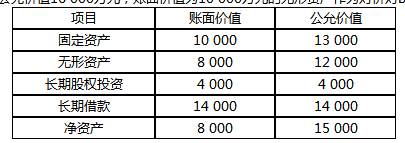 A公司和B公司不存在关联方关系。A企业吸收合并产生的商誉为（    ）万元。A  0B  1000C  -5000D  4000参考答案：B     7. 2008年3月1日P公司向Q公司的股东定向增发1 000万股普通股(每股面值为1元)，对Q公司进行合并。并于当日取得对Q公司80％的股权，该普通股每股市场价格为4元，Q公司合并日可辨认净资产的公允价值为4 500万元，假定此合并为非同一控制下的企业合并，则P公司应认定的合并商誉为( )万元。A  1 000B  600C  400D  760参考答案：C     8. “少数股东权益”项目反映除母公司以外的其他投资者在子公司的权益，表示其他投资者在子公司所有者权益中所拥有的份额。在我国，“少数股东权益”项目在合并资产负债表中应当( )。A  在所有者权益类项目下单独列示B  在流动负债类项目中单独列示C  在长期负债类项目中单独列示D  在“负债”类项目和“所有者权益”类项目之间列示。参考答案：A     9. 编制合并财务报表的依据是纳入合并财务报表合并范围内的子公司的（ ）。A  总分类账B  明细分类账C  总账及相关明细分类账D  个别财务报表参考答案：D     10. 合并财务报表的主体是（ ）。A  母公司B  母公司和子公司组成的企业集团C  总公司D  总公司和分公司组成的企业集团参考答案：B     11. 在运用母公司理论的情况下，通常将少数股东权益（ ）。A  忽略不计B  视为股东权益的一部份C  视为普通负债D  视为普通资产参考答案：C     12. 甲公司拥有乙公司80%的有表决权股份，能够控制乙公司财务和经营政策。2015年4月1日，甲公司将本公司生产的一批产品出售给乙公司，售价为1600万元（不含增值税），成本为1000万元。2015年12月31日，乙公司对外销售该批存货的40%，当日，剩余存货的可变现净值为500万元。 甲公司、乙公司均采用资产负债表债务法核算其所得税，适用的所得税税率均为25%。不考虑其他因素，对上述交易进行抵销后，2015年12月31日在合并财务报表中因该业务应列示的递延所得税资产为（   ）万元。A  115B  95C  100D  25参考答案：A     13. A公司是B公司的母公司，在20×7年末的资产负债表中，A公司的存货为l100万元，B公司则是900万元。当年9月12日A公司向B公司销售商品，售价为80万元，商品成本为60万元，   乙公司当年售出了其中的40％，假定不考虑所得税等因素的影响。则合并后的存货项目的金额为(    )万元。A  2000B  1980C  1988D  1992参考答案：C     14. 股权取得日后连续各期编制合并财务报表时，（    ）A  不用考虑以前年度企业集团内部业务对个别财务报表产生的影响B  仍要考虑以前年度企业集团内部业务对个别财务报表产生的影响C  在上期合并报表的基础上流动编制本期合并报表D  合并资产负债表可在上期合并报表的基础上编制，其他合并报表应重新以母子公司个别财务报表为依据编制参考答案：B     15. A公司持有B公司80%的股权，系B公司的母公司，A公司将其生产的机器设备出售给B公司，B公司将该机器作为固定资产使用。A公司该机器的售价为120 000元，成本为90 000元，款项以银行存款支付。假设固定资产使用期限为5年，B公司采用年限平均法计提折旧，B公司为商业企业。假定该固定资产期末可收回金额为90 000元。A公司和B公司适用的企业所得税税率均为25%。假设该固定资产在交易当年按12个月计提折旧，针对此业务，A公司在合并财务报表工作底稿中应确认递延所得税资产的金额应为（    ）元。A  6000B  1500C  0D  4500参考答案：D     16. 下列不属于企业以公允价值计量相关资产或负债所使用的估值技术的是（ ）。A  插值法B  市场法C  收益法D  成本法参考答案：A     17. 企业以公允价值计量相关资产或负债应当采用在当前情况下适用并且有足够可利用数据支持的估值技术。关于估值技术，下列说法不正确的是（ ）。A  估值技术主要包括市场法、收益法和成本法B  企业应当使用与其中一种或多种估值技术相一致的方法计量公允价值C  企业在估值技术的应用中，应当优先使用相关可观察输入值，只有在相关可观察输入值无法取得或取得不切实可行的情况下，才可以使用不可观察输入值D  企业变更估值技术或其应用的，应当按照《企业会计准则第28号—会计政策、会计估计变更和差错更正》的规定作为会计政策变更参考答案：D     18. 我国《企业会计准则第39号—公允价值计量》将公允价值界定为（ ）。A  企业在清算过程中，出售一项资产所能收到或者转移一项负债所需支付的价格B  市场参与者在编表日发生的有序交易中，出售一项资产所能收到或者转移一项负债所需支付的价格C  市场参与者在计量日发生的有序交易中，取得一项资产所需支付或者取得一项负债所能收到的价格D  市场参与者在计量日发生的有序交易中，出售一项资产所能收到或者转移一项负债所需支付的价格参考答案：D     19. 在时态法下，按照期末汇率折算的资产负债表项目是（ ）。A  按成本计价的存货B  按市价计价的存货C  按成本计价的长期投资D  固定资产参考答案：B     20. 我国某企业记账本位币为美元，下列说法中错误的是（　）。A  该企业以人民币计价和结算的交易属于外币交易B  该企业以美元计价和结算的交易不属于外币交易C  该企业的编报会计报表直接以美元反映D  该企业的编报会计报表货币折算为人民币参考答案：C     21. （ ）是指外币买卖成交后，约定在一定期限内进行交割时所采用的约定汇率。A  即期汇率B  市场汇率C  远期汇率D  固定汇率参考答案：C     22. 企业因经营所处的主要经济环境发生重大变化，确需变更记账本位币的，应当采用（ 　），将所有项目折算为变更后的记账本位币。A  当期期末汇率B  变更当日的即期汇率的近似汇率C  当期平均汇率D  变更当日的即期汇率参考答案：D     23. 现金流量套期工具利得或损失中属于有效套期的部分，应当直接确认为（  ）。A  当期损益B  递延损益C  资本公积D  盈余公积参考答案：C     24. 下列各项中，符合融资租赁中规定的时间标准的是（ ）。A  某项租赁设备可使用年限为10年，已经使用4年，从第5年起租出，租赁期为6年B  某项租赁设备可使用年限为10年，已经使用8年，从第9年起租出，租赁期为2年C  某项租赁设备可使用年限为10年，已经使用4年，从第5年起租出，租赁期为4年D  某项租赁设备可使用年限为10年，已经使用4年，从第5年起租出，租赁期为3年参考答案：A     25. 甲公司于2005年1月1日采用经营租赁方式从乙公司租入机器设备一台，租期为4年，设备价值为200万元，预计使用年限为12年。租赁合同规定：第1年免租金，第2年至第4年的租金分别为36万元、34万元、26万元；第2年至第4年的租金于每年年初支付。2007年甲公司应就此项租赁确认的租金费用为（ ）万元。A  0B  24C  32D  50参考答案：B     26. 租赁资产未担保余值的风险承担人是（  ）。A  出租方B  承租方C  担保方D  三者共同承担参考答案：A     27. 担保余值，就承租人而言，是指（　）。A  由承租人或与其有关的第三方担保的资产余值B  在租赁开始日估计的租赁期届满时租赁资产的公允价值C  就出租人而言的担保余值加上独立于承租人和出租人、但在财务上有能力担保的第三方担保的资产余值D  承租人担保的资产余值加上独立于承租人和出租人、但在财务上有能力担保的第三方担保的资产余值参考答案：A     28. 下列关于重整会计的说法正确的是（ ）。A  重整会计是对会计期间的否定B  重整期间只有重整损益C  重整日和重整结束日资产负债表与一般传统的资产负债表相同D  重整会计需要终止持续经营假设参考答案：C     29. 下列各项会计原则中，传统会计与破产会计都能适用的是（ ）。A  客观性原则B  历史成本原则C  权益发生制原则D  划分收益性支出与资本性支出参考答案：A     30. 关于重整，下列说法不正确的是（ ）。A  重整又称破产重整或破产保护B  企业重整的目的并不在于公平分配债务人的财产，而是在于清理企业债务，防止或避免企业遭受破产的厄运C  重整是指经济活动的彻底失败D  重整面临特殊的会计问题参考答案：C多项选择题（共10题，共20分）     1. 破产会计主要研究（ ）以及破产会计报告体系的构成与编制。A  破产资产确认与计量B  破产债务确认与计量C  清算净资产确认与计量D  清算损益确认与计量E  破产企业债务清偿顺序的确定参考答案：A,B,C,D,E     2. 同一控制下吸收合并在合并日的会计处理正确的是( )。A  合并方取得的资产和负债应当按照合并日被合并方的账面价值计量B  合并方取得的资产和负债应当按照合并日被合并方的公允价值计量C  以支付现金、非现金资产作为合并对价的，发生的各项直接相关费用计入管理费用D  合并方取得净资产账面价值与支付的合并对价账面价值的差额调整资本公积E  合并方取得净资产账面价值与支付的合并对价账面价值的差额调整未分配利润参考答案：A,C,D     3. W公司应将下列企业纳入合并财务报表范围的有（ ）。A  甲公司，其80%的股份由W公司拥有B  乙公司，其30%的股份由W公司拥有；55%的股份由甲公司拥有C  丙公司，其30%的股份由W公司拥有D  丁公司，其30%的股份由W公司拥有，60%的股份由丙公司拥有E  戊公司，其70%的股份由W公司拥有参考答案：A,B,E     4. 在首期存在期末固定资产原价中包含未实现内部销售利润，以及首期对未实现内部销售利润计提折旧和内部交易固定资产计提减值准备等的情况下，在第二期及以后各期编制合并财务报表时应（ ）。A  将固定资产原价中包含的未实现内部销售利润予以抵销B  将当期就未实现内部销售利润计提的折旧予以抵销C  将以前各期就未实现内部销售利润计提的折旧之和予以抵销D  抵销以前各期内部固定资产交易对递延所得税资产或递延所得税负债的影响E  抵销内部交易固定资产上期期末“固定资产——减值准备”的余额，即以前各期多计提及冲销的固定资产减值准备之和参考答案：A,B,C,D,E     5. 企业以公允价值计量相关资产或负债所使用的估值技术通常包括（ ）。A  直线法B  市场法C  收益法D  比率分析法E  成本法参考答案：B,C,E     6. 对于外汇统账制下集中结转法，下述说法正确的有（   ）。A  外币账户平时一律按选用的市场汇率记账B  平时不确认汇兑损益C  期末将外币账户的余额按期末汇率进行调整D  平时根据汇率变化随时确认汇兑损益E  期末将调整后的人民币余额与原账面余额的差额一笔计入汇兑损益参考答案：A,B,C,E     7. 下列项目中，采用历史汇率折算的有（ ）。A  现行汇率法下的实收资本；B  时态法下按市价计价的长期投资；C  流动项目与非流动项目法下的固定资产；D  货币项目与非货币项目法下的应收账款；E  货币项目和非货币项目下的存货参考答案：A,C,E     8. 关于经营租赁下述表述方式正确的有（ ）。A  承租人租赁期间的租金应予资本化B  承租人租赁期间应计提固定资产折旧C  承租人租赁期间的租金应计入当期损益D  出租人租赁期间应计提固定资产折旧E  出租人转让了与租赁资产有关的全部风险和报酬参考答案：C,D     9. 承租人在计算最低租赁付款额的现值时，可以选用的折现率有（ ）。A  出租人的租赁内含利率B  租赁合同规定的利率C  同期银行贷款利率D  同期银行存款利率E  人民银行公布的贴现率参考答案：A,B,C     10. 可以用来进行财产清算和清偿的破产财产，可以是（ ）。A  企业破产前所经营管理的全部财产B  企业破产时所应经管理的全部财产C  企业在破产宣告时至破产程序终结前所取得的财产D  企业在破产宣告后至破产程序终结前所取得的财产E  投资者投入的财产参考答案：B,D,E判断题（共20题，共20分）     1. 高级财务会计之所以“高级”，是它对特殊事项的会计处理，无论在假设和原则方面，还是在程序和方法方面，都是对中级财务会计的突破。T  √F  ×参考答案：T     2. 高级财务会计处理的是企业发生的一般事项，如固定资产、存货、对外投资、应收款项、应付款项的会计核算。T  √F  ×参考答案：F     3. 在购买法下，控股权取得日不仅需要编制合并资产负债表，而且应编制合并利润表和合并现金流量表等。T  √F  ×参考答案：F     4. 在确定能否控制被投资单位，从而将其纳入合并范围时，应考虑企业和其他企业持有的被投资单位当期可转换的可转换公司债券、当期可执行的认股权证等潜在表决权因素。T  √F  ×参考答案：T     5. 根据权益结合法的基本原理，合并日前被合并企业实现的净利润应作为合并方利润的一部分反映在合并利润表中。可在合并利润表中的“净利润”项目下单列：“其中：被合并方在合并前实现的净利润”项目，反映该项合并在合并当期自被合并方带入的净利润。T  √F  ×参考答案：T     6. 购买法下，长期股权投资成本大于合并中取得的被购买方可辨认净资产公允价值份额的差额，应确认为合并财务报表中的商誉。商誉确认后，以后各期不摊销，但每年年末进行减值测试，按照账面价值与可收回金额孰低的原则计量。T  √F  ×参考答案：T     7. 如果母公司是投资性主体，则应将所有子公司纳入合并财务报表范围。T  √F  ×参考答案：F     8. 根据权益结合法的基本原理，合并日前被合并企业实现的净利润应作为合并方利润的一部分反映在合并利润表中。可在合并利润表中的“净利润”项目下单列：“其中：被合并方在合并前实现的净利润”项目，反映该项合并在合并当期自被合并方带入的净利润。T  √F  ×参考答案：T     9. “少数股东权益”项目反映除母公司以外的其他投资者在子公司所有者权益中拥有的份额，应在合并资产负债表负债项目下单独列示。T  √F  ×参考答案：F     10. 因同一控制下企业合并增加的子公司，编制合并利润表时应将该子公司合并日至报告期末的收入、费用和利润纳入合并利润表。T  √F  ×参考答案：F     11. 在日常核算中，母公司对子公司的长期股权投资采用权益法进行核算，在编制合并财务报表时，母公司不需要调整对子公司的长期股权投资。T  √F  ×参考答案：F     12. 公允价值计量时，要考虑运输费用，因为运输费用会改变相关资产所在的位置，而相关资产所在的位置是该资产的特征。T  √F  ×参考答案：T     13. 以公允价值计量的相关资产或负债存在出价和要价的，企业应当以在出价和要价之间最能代表当前情况下公允价值的价格确定该资产或负债的公允价值。企业可以使用出价计量资产头寸、使用要价计量负债头寸。T  √F  ×参考答案：T     14. 外汇统账制是一种以本国货币为记账本位币的记账方法，即以人民币为记账单位来记录所发生的外汇交易业务，将发生的多种货币的经济业务，按一定的汇率折算成人民币加以反映，外币在账上仅作辅助记录。我国所有企业一般都采用这种方法。T  √F  ×参考答案：F     15. 以历史成本计量的外币非货币性项目，在资产负债表日一般情况不会产生汇兑差额。T  √F  ×参考答案：T     16. 现金流量套期保值被套期项目，当最终确认了一项金融资产或一项金融负债的，原确认为所有者权益的相关利得或损失，计入当期损益。T  √F  ×参考答案：T     17. 一项租赁资产租期为24个月，但租赁合同只收20个月的租金，应将租金总额在整个租赁期间24个月内平均分摊。T  √F  ×参考答案：T     18. 采用杠杆租赁承租人由于各种原因不能如期支付租金，金融机构对出租人享有债权追索权。T  √F  ×参考答案：F     19. 破产企业对破产可变现价值的清偿顺序，首先是偿还有财产担保的债务，其次是清偿抵消债务，最后才清偿破产债务。（）T  √F  ×参考答案：T     20. 企业重整的申请人和破产的申请人是一样的。T  √F  ×参考答案：T16春高级财务会计-0005单项选择题（共30题，共60分）     1. 企业集团的出现使得( )。A  会计主体假设产生松动B  持续经营假设产生松动C  会计分期假设产生松动D  货币计量假设产生松动参考答案：A     2. 如果企业面临清算，投资者和债权人关心的将是资产的（ ）和资产的偿债能力。A  历史成本B  可变现净值C  账面价值D  估计售价参考答案：B     3. 购买方对于企业购买成本小于合并中所取得的被购买方可辨认净资产公允价值份额的部分，下列会计处理方法不正确表述有（    ）A  购买成本小于合并中取得的被购买方可辨认净资产公允价值份额，购买方应该对取得的被购买方各项可辨认资产、负债及或有负债的公允价值以及合并成本的计量进行复核； 经复核后合并成本仍小于合并中取得的被购买方可辨认净资产公允价值份额的，其差额应当计入当期损益B  在吸收合并方式下，购买成本小于合并中取得的可辨认净资产公允价值的差额，作为当期损益计入购买方的个别利润表C  在控股合并方式中，购买成本小于合并中取得的可辨认净资产公允价值的差额，理论上应计入购买日的合并利润表，但合并日不编制合并利润表和合并现金流量表，因此，这一差额直接在合并资产负债表中调整盈余公积和未分配利润D  在控股合并的情况下，应体现在合并当期的个别利润表参考答案：D     4. A公司以公允价值16 000万元，账面价值为10 000万元的无形资产作为对价对B公司进行吸收合并，购买日B公司持有资产情况如下：          单位：万元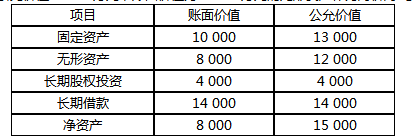 A公司和B公司不存在关联方关系。A企业吸收合并产生的商誉为（    ）万元。A  0B  1000C  -5000D  4000参考答案：B     5. 购买方确定企业合并中取得的被购买方各项可辨认资产、负债及或有负债的公允价值时不正确的方法是（ ）。A  货币资金按照购买日被购买方的原账面价值确定B  有活跃市场的股票、债券、基金等金融工具按照购买日活跃市场中的市场价值确定C  房屋建筑物、机器设备及无形资产如果存在活跃市场，应以购买日的市场价格确定其公允价值D  存货按照现行重置成本确定参考答案：D     6. 企业合并后仍维持其独立法人资格继续经营的，为( )。A  吸收合并B  控股合并C  新设合并D  股票兑换参考答案：B     7. 同一控制下的企业合并，合并方在企业合并中取得的资产和负债应（ ）。A  按照合并日被合并方的账面价值计量B  按照公允价值计量入账C  资产按照合并日被合并方的账面价值计量，负债按照公允价值计量入账D  资产按照公允价值计量入账，负债按照合并日被合并方的账面价值计量参考答案：A     8. 为编制合并财务报表所编制的抵销分录（ ）。A  不登记账簿，直接在工作底稿中编制B  应在母公司总账中登记C  应在母公司明细账中反映D  应在母子公司相关账簿中登记参考答案：A     9. 编制合并财务报表时，最关键的一步是（ ）A  确定合并范围B  将抵销分录登记账簿C  调整账项，结账、对账D  编制合并工作底稿参考答案：D     10. 认为母子公司之间的关系是控制与被控制的关系，而不是拥有与被拥有的关系的理论是（ ）。A  母公司理论B  所有权理论C  经济实体理论D  母公司理论、所有权理论、经济实体理论的综合参考答案：C     11. 下列有关合并财务报表及其范围的表述，不正确的是（ 　）。A  母公司是投资性主体，如果子公司为其投资活动提供相关服务，则母公司不应当将其为纳入合并范围B  如果母公司是投资性主体，且不存在为其投资活动提供相关服务的子公司，则不应当编制合并财务报表，该母公司以公允价值计量其对所有子公司的投资，且公允价值变动计入当期损益C  当母公司同时满足下列条件时，该母公司属于投资性主体：是以向投资者提供投资管理服务为目的，从一个或多个投资者获取资金；唯一经营目的，是通过资本增值、投资收益或两者兼有而让投资者获得回报；按照公允价值对几乎所有投资的业绩进行计量和评价D  当母公司由投资性主体转变为非投资性主体时，应将原未纳入合并财务报表范围的子公司于转变日纳入合并财务报表范围，原未纳入合并财务报表范围的子公司在转变日的公允价值视同为购买的交易对价，按照非同一控制下企业合并的会计处理方法进行会计处理参考答案：A     12. 甲公司是乙公司的母公司，20×8年6月20日，甲公司将其生产的机器设备出售给乙公司，甲公司该机器的售价为1 200 000元，成本为900 000元。乙公司将该机器作为固定资产使用，按5年的使用期限采用直线法对该项资产计提折旧，预计净残值为零。假定不考虑所得税等因素的影响。甲公司在编制20×9年末合并资产负债表时，应调增“固定资产”项目的金额为（  ）万元。A  24B  9C  6D  3参考答案：B     13. 子公司上期用10000元将母公司成本为8000元的货物购入，全部形成存货，本期销售70％，售价9000元；子公司本期又用20000元将母公司成本为17000元的货物购入，没有对外销售，全部形成存货。假定不考虑所得税等因素的影响。针对此业务，母公司合并报表时的抵销分录应该是（   ）。A  借：营业收入             30 000    贷：营业成本               25 000                 存货                      5 000B  借：未分配利润——年初    8 000   贷：营业成本          8 000借：营业收入             17 000    贷：营业成本               17 000借：营业成本             3 000    贷：存货                3 000C  借：未分配利润——年初    2 000    贷：营业成本          2 000借：营业收入             20 000    贷：营业成本               20 000借：营业成本             3 600     贷：存货                   3 600D  借：营业收入             10 000    贷：营业成本             8 000                   存货                   2 000借：营业收入             20 000    贷：营业成本               17 000                   存货                    3 000参考答案：C     14. 母公司期初期末对子公司应收款项余额分别是250万元和200万元，母公司始终按应收款项余额5‰提取坏账准备，假定不考虑所得税等因素的影响。则母公司期末编制合并财务报表抵销内部应收款项计提的坏账准备分录是(    )。A  借：应收账款——坏账准备          10 000         贷：资产减值损失                   l0 000B  借：未分配利润——年初            l2 500         贷：应收账款——坏账准备           10 000             资产减值损失                    2 500C  借：应收账款——坏账准备          12 500         贷：未分配利润——年初                 10 000             资产减值损失                    2 500D  借：应收账款——坏账准备          12 500         贷：未分配利润——年初             12 500    借：资产减值损失                    2 500        贷：应收账款——坏账准备             2 500参考答案：D     15. 甲公司拥有乙公司90%的有表决权股份，能够控制乙公司财务和经营政策。2015年4月1日，甲公司将本公司生产的一批产品出售给乙公司，售价为900万元（不含增值税），成本为700万元。2015年12月31日，乙公司对外销售该批存货的70%，假定该批存货未计提过减值准备。则2015年合并利润表中因该事项应列示的营业成本为(    )万元。A  210B  490C  700D  630参考答案：B     16. 为了提高公允价值计量和相关披露的一致性与可比性，依据计量公允价值估值技术输入值而划分了公允价值层次，其中在计量日能够取得的相同资产或负债在活跃市场上未经调整的报价是（ ）。A  第一层次输入值B  第二层次输入值C  第三层次输入值D  其他层次输入值参考答案：A     17. 下列有关公允价值计量说法中，不正确是（ ）。A  公允价值计量单元是指相关资产或负债以单独或者组合方式进行计量的最大单位B  企业是以单项还是以组合的方式对相关资产或负债进行公允价值计量，取决于该资产或负债的计量单元C  有序交易是在计量日前一段时期内该资产或负债具有惯常市场活动的交易，不包括被迫清算D  在投资性房地产和生物资产等具体准则中规定存在活跃市场、公允价值能够取得并可靠计量情况下，才能采用公允价值计量参考答案：A     18. 下列关于公允价值层次的说法中，不正确的是（ ）。A  企业应当将公允价值计量所使用的输入值划分为三个层次B  最优先使用第一层次输入值，其次使用第二层次输入值，最后使用第三层次输入值C  公允价值计量结果所属的级次由对公允价值计量整体而言重要的输入值所属的最高层次决定。D  企业使用第二层次输入值对相关资产或负债进行公允价值计量时，应根据该资产或负债的特征，对第二层次输入值进行调整参考答案：C     19. 在外汇统账制条件下，外币货币性项目，在资产负债表日或结算日，采用（ ）进行折算。A  编表日的即期汇率B  经济业务发生日历史汇率C  报告期的平均汇率D  报告期的年初汇率参考答案：A     20. 在时态法下，按照期末汇率折算的资产负债表项目是（ ）。A  按成本计价的存货B  按市价计价的存货C  按成本计价的长期投资D  固定资产参考答案：B     21. 2015年12月5日赊销一批商品，当日市场汇率为1美元=6.3人民币，合同规定的信用期为2个月。2015年12月31日，由于汇率变动，当日汇率为1美元=6.2元人民币。按照两项交易观的当期确认法，12月31日应做的会计处理是：A  调增主营业务收入B  调减主营业务收入C  调整递延损益D  调整财务费用参考答案：D     22. 间接标价法的特点是（ ）A  外币数随汇率高低而变化B  本国货币数随汇率高低而变化C  本国货币金额大小与汇率的高低正相关D  本国货币金额大小与汇率的高低负相关参考答案：A     23. 衍生工具计量通常采用的计量模式为（ ）。A  账面价值B  可变现净值C  历史成本D  公允价值参考答案：D     24. 最低租赁付款额不包括下列项目的是( )。A  承租入每期应支付的租金B  承租入或与其有关的第三方担保的资产余值C  或有租金及履约成本D  期满时支付的购买价参考答案：C     25. 销售型租赁业务的关键是确定销售收入与销售成本，没有未担保余值资产的销售收入应该是（  ）。A  出租人最低租赁收款额的现值B  租赁开始日租赁资产的公允价C  出租人租赁资产的成本减未担保余值的现值D  租赁资产总额与现值的差额参考答案：B     26. 经营租赁资产的风险和报酬承担人是（  ）。A  承租人B  出租人C  双方共同承担D  按照租赁合同约定确定承担人参考答案：B     27. 2008年1月1日，甲公司从乙公司租入一台全新设备，设备的可使用年限为5年，原账面价值为280万元，租赁合同规定，租期4年，甲公司每年年末支付租金80万元。到期时，预计设备的公允价值为10万元，甲公司担保的资产余值为10万元，合同约定的利率为6%，到期时，设备归还给乙公司，则该租赁为（ ），应由（ ）公司对该设备计提折旧。A  融资租赁 乙B  融资租赁 甲C  经营租赁 甲D  经营租赁 乙参考答案：B     28. 企业在清算过程中所发生的各项费用支出中，不属于清算费用的是（ ）。A  清算人员工资B  审计费C  诉讼费D  无法偿付的债务参考答案：D     29. 在清算期间，破产管理人将企业拥有的无形资产出售，收到价款20000元，该无形资产的账面价值为15000元，按规定计算应交的营业税，下列分录正确的是（  ）。A  借：银行借款   20000          贷：无形资产  15000              清算损益   5000B  借：银行借款   20000          贷：无形资产  15000              清算费用  5000C  借：银行借款   20000           贷：无形资产 15000               应交税费  5000D  借：银行借款   20000           贷：无形资产  15000               应交税费   1000               清算损益   4000参考答案：D     30. 企业下列情况，需要进行破产的是（ ）。A  企业销售不畅，资金周转暂时发生困难B  企业经营管理不善引起严重亏损，面临财务困难，无法按期偿付债务C  有限责任公司的全体董事同意公司解散D  企业经营期满自动解散参考答案：B多项选择题（共10题，共20分）     1. 在会计学中，属于财务会计领域的有（ ）。A  会计学原理B  高级财务会计C  中级财务会计D  管理会计E  财务管理参考答案：A,B,C     2. 购买日是指购买方实际取得对被购买方控制权的日期。即从购买日开始，被购买方净资产或生产经营决策的控制权转移给了购买方。同时满足以下条件，一般可以认为实现了控制权的转移，形成购买日。有关条件包括（ ）。A  企业合并协议已获股东大会通过B  参与合并各方已办理了必要的财产交接手续C  企业合并事项需要经过国家有关部门审批的，已取得有关主管部门的批准D  合并方或购买方实际上已经控制了被合并方或被购买方的财务和经营政策，并享有相应的利益及承担风险E  合并方或购买方已支付了合并价款的大部分（一般应超过50％），并且有能力支付剩余款项参考答案：A,B,C,D,E     3. 编制合并财务报表应具备的基本条件为（ ）。A  统一母公司与子公司的财务报表决算日和会计期间B  按权益法调整对子公司的长期股权投资C  统一母公司和子公司的编报货币D  统一母公司和子公司采用的会计政策E  对子公司的长期股权投资采用权益法进行核算参考答案：A,B,C,D     4. 如果上期内部存货交易形成的存货本期全部未实现对外销售，本期又发生了新的内部存货交易且尚未对外销售，假定不考虑所得税等因素的影响。在顺销和平销的情况下，应编制的抵消分录包括（    ）。A  借：未分配利润——年初      贷：营业成本B  借：未分配利润——年初       贷：存货C  借：营业收入     贷：营业成本D  借：营业成本    贷：存货E  借：营业成本贷：未分配利润——年初参考答案：A,C,D     5. 下列项目中，相关资产或负债的交易活动通常不应作为有序交易的有（ ）。A  当前市场条件下计量日之前一段时间内市场没有提供足够空间开展此类资产或负债惯常的市场活动B  存在惯常的营销期但卖方将资产或负债出售或转移给单一市场参与者C  卖方陷于或接近于破产或者破产托管的困境D  资产出售方进行日常经营活动而出售产品E  与相同或类似资产或负债近期发生的其他交易相比，该交易价格是异常值参考答案：A,B,C,E     6. 下述对于汇兑损益处理方法，（   ）是符合外币会计准则处理原则的。A  外币交易中发生的汇兑损益，应计入 “财务费用”B  企业为购建固定资产等发生的汇兑损益，计入在建工程成本C  企业购建固定资产，在资产达到预定可使用状态之前发生的汇兑损益，计入在建工程D  企业为购建无形资产发生的汇兑损益，计入无形资产的价值E  企业为购建无形资产发生的汇兑损益，计入“财务费用”参考答案：A,C,D     7. 对于外汇统账制和外汇分账制，下述说法是正确的有（ ）。A  账务处理程序不同B  产生的结果不同C  产生的结果相同D  账务处理程序相同E  计算出的汇兑差额相同，相应的会计处理也相同，均计入当期损益参考答案：A,C,E     8. 融资租赁的具体标准有(　　)。A  在租赁期届满时，租赁资产的所有权转移给承租人B  承租人有购买租赁资产的选择权，所订立的购价预计低于行使选择权时租赁资产的公允价值C  通常租赁期占租赁资产尚可使用年限的75%以上(含75%)D  就承租人而言，租赁开始日最低租赁付款额的现值占租赁资产公允价值的75%以上(含75%)E  租赁资产性质特殊，如果不作较大改造，只有承租人才能使用。参考答案：A,B,C,E     9. 对租赁业务初始直接费用，下列说法中正确的有（　）。A  承租人融资租赁业务发生的初始直接费用应计入租入资产的价值B  承租人融资租赁业务发生的初始直接费用应计入管理费用C  承租人经营租赁业务发生的初始直接费用，应当计入当期损益D  出租人经营租赁业务发生的初始直接费用，应当计入当期损益E  出租人经营租赁业务发生的初始直接费用应计入租赁资产的价值参考答案：A,C,D     10. 企业重整的特点是（ ）。A  参与主体的多元化B  重整机构依法产生C  重整原因宽松D  重整程序优先化参考答案：A,B,C,D判断题（共20题，共20分）     1. 高级财务会计处理的是企业发生的一般事项，如固定资产、存货、对外投资、应收款项、应付款项的会计核算。T  √F  ×参考答案：F     2. 以货币为计量单位是会计核算区别于其他核算的显著特征。货币计量假设指会计对企业资产、负债、所有者权益、收入、费用以及利润的核算以货币为统一的计量单位，财务报表所反映的内容只限于能够用货币来计量的经济活动。T  √F  ×参考答案：T     3. 依据所有权理论，母子公司之间的关系是控制与被控制的关系，而不是拥有与被拥有的关系。T  √F  ×参考答案：F     4. 吸收合并也称为兼并，企业进行兼并，只能采用支付现金的方式。T  √F  ×参考答案：F     5. 是否形成企业合并，关键要看有关交易或事项发生前后是否引起报告主体发生变化。T  √F  ×参考答案：T     6. 购买法下，长期股权投资成本大于合并中取得的被购买方可辨认净资产公允价值份额的差额，应确认为合并财务报表中的商誉。商誉确认后，以后各期不摊销，但每年年末进行减值测试，按照账面价值与可收回金额孰低的原则计量。T  √F  ×参考答案：T     7. 根据权益结合法的基本原理，合并日前被合并企业实现的净利润应作为合并方利润的一部分反映在合并利润表中。可在合并利润表中的“净利润”项目下单列：“其中：被合并方在合并前实现的净利润”项目，反映该项合并在合并当期自被合并方带入的净利润。T  √F  ×参考答案：T     8. 依据所有权理论，母子公司之间的关系是控制与被控制的关系，而不是拥有与被拥有的关系。T  √F  ×参考答案：F     9. 交叉持股下的合并财务报表的编制有两种方法，一种是库存股法，另一种是交互分配法。T  √F  ×参考答案：T     10. 从企业集团整体来看，子公司与少数股东之间的现金流入与现金流出，必然影响到其整体的现金流入和现金流出数量的增减变动，所以应该在合并现金流量表中予以反映。T  √F  ×参考答案：T     11. 因同一控制下企业合并增加的子公司，编制合并利润表时应将该子公司合并日至报告期末的收入、费用和利润纳入合并利润表。T  √F  ×参考答案：F     12. 相关资产或负债在初始确认时的公允价值与其交易价格相等。T  √F  ×参考答案：F     13. 有序交易是指在计量日前一段时期内相关资产或负债具有惯常市场活动的交易。清算等被迫交易属于有序交易。T  √F  ×参考答案：F     14. 对于用外币借款建造的固定资产在交付使用前，其外币借款期末发生的折算差额应计入“在建工程”科目T  √F  ×参考答案：T     15. 汇兑损益，又称汇兑差额，是指企业各外币账户、外币报表的各项目由于记账时间和汇率不同而产生的应记账的本位币和已记账的本位币之间的差额。汇兑损益按其产生的原因分为外币交易汇兑损益和外币报表折算汇兑损益两种。T  √F  ×参考答案：T     16. 远期合同中合同双方的金融资产和金融负债价值都能够可靠的加以计量。T  √F  ×参考答案：T     17. 对出租人来讲，售后租回交易同其它租赁业务的会计处理相同；对于承租人，售后租回交易同其它租赁业务的会计处理不同。T  √F  ×参考答案：T     18. 出租人对应对未担保余值定期进行检查，预计未担保余值低于估计的金额，作为资产减值损失处理，减值已经计提永远不得转回。T  √F  ×参考答案：F     19. 破产企业的清算组对破产财产分配完毕，结平所有账户，即可终结破产程序，宣告企业终止。（）T  √F  ×参考答案：T     20. 企业重整的原因和破产的原因是一样的。T  √F  ×参考答案：T16春高级财务会计-0008单项选择题（共30题，共60分）     1. 高级财务会计所依据的理论和采用的方法（ ）。A  沿用了原有财会理论和方法B  仍以四大假设为出发点C  是对原有财务会计理论和方法的修正D  抛弃了原有的财会理论与方法参考答案：C     2. 企业面临破产清算和重组等特殊会计事项，正是（ ）动摇的结果。A  会计主体假设和持续经营假设B  持续经营假设和货币计量假设C  持续经营假设和会计分期假设D  会计分期假设和货币计量假设参考答案：C     3. 权益结合法下，合并方在企业合并中取得的资产和负债，应当按照合并日被合并方的（ ）计量。A  账面价值B  双方协议价C  重置价值D  公允价值参考答案：A     4. 下列分类中哪一组是按合并的性质来划分的（ ）。A  购买合并、股权联合合并B  购买合并、混合合并C  同一控制下的企业合并、非同一控制下的企业合并D  吸收合并、创立合并、控股合并参考答案：A     5. 下列哪一种形式不属于企业合并形式（ ）。A  M公司＋N公司＝C公司B  M公司＋N公司＝M公司C  M公司＋N公司＝以M公司为母公司的企业集团D  M公司＝N公司＋P公司参考答案：D     6. 同一控制下的企业合并，合并方在企业合并中取得的资产和负债应（ ）。A  按照合并日被合并方的账面价值计量B  按照公允价值计量入账C  资产按照合并日被合并方的账面价值计量，负债按照公允价值计量入账D  资产按照公允价值计量入账，负债按照合并日被合并方的账面价值计量参考答案：A     7. A公司以公允价值16 000万元，账面价值为10 000万元的无形资产作为对价对B公司进行吸收合并，购买日B公司持有资产情况如下：          单位：万元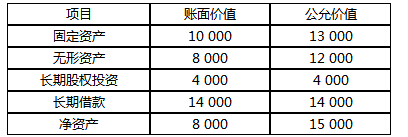 A公司和B公司不存在关联方关系。A企业吸收合并产生的商誉为（    ）万元。A  0B  1000C  -5000D  4000参考答案：B     8. 合并报表中一般不用编制（ ）。A  合并资产负债表B  合并利润表C  合并所有者权益变动表D  合并成本报表参考答案：D     9. 认为母子公司之间的关系是控制与被控制的关系，而不是拥有与被拥有的关系的理论是（ ）。A  母公司理论B  所有权理论C  经济实体理论D  母公司理论、所有权理论、经济实体理论的综合参考答案：C     10. 为编制合并财务报表所编制的抵销分录（ ）。A  不登记账簿，直接在工作底稿中编制B  应在母公司总账中登记C  应在母公司明细账中反映D  应在母子公司相关账簿中登记参考答案：A     11. 编制合并财务报表时，最关键的一步是（ ）A  确定合并范围B  将抵销分录登记账簿C  调整账项，结账、对账D  编制合并工作底稿参考答案：D     12. B公司为A公司的子公司。本期A公司销售给B公司甲商品60 000元，其成本为48 000元，款项已存入银行，该产品在B公司全部未实现对外销售。期末，甲产品的可变现净值为57 000元。假设A公司和B公司适用的企业所得税税率均为25%。请确定，A公司在合并财务报表工作底稿中应确认递延所得税资产的金额应为（    ）元。A  2250B  1500C  0D  4500参考答案：A     13. 甲公司是乙公司的母公司，20×8年6月20日，甲公司将其生产的机器设备出售给乙公司，甲公司该机器的售价为1 200 000元，成本为900 000元。乙公司将该机器作为固定资产使用，按5年的使用期限采用直线法对该项资产计提折旧，预计净残值为零。假定不考虑所得税等因素的影响。甲公司在编制20×9年末合并资产负债表时，应调增“固定资产”项目的金额为（  ）万元。A  24B  9C  6D  3参考答案：B     14. 股权取得日后连续各期编制合并财务报表时，（    ）A  不用考虑以前年度企业集团内部业务对个别财务报表产生的影响B  仍要考虑以前年度企业集团内部业务对个别财务报表产生的影响C  在上期合并报表的基础上流动编制本期合并报表D  合并资产负债表可在上期合并报表的基础上编制，其他合并报表应重新以母子公司个别财务报表为依据编制参考答案：B     15. 甲公司为乙公司的母公司，2015年集团内部应收账款期末余额为1500万元，甲、乙公司采用应收账款余额百分比法计提坏账准备，计提比例为1％，税法规定，计提的减值准备在未发生实际损失前不得税前扣除。 甲公司和乙公司的所得税税率均为25％。2015年对该项内部应收账款所涉及的递延所得税应编制的抵销分录是（　　）。A  借：递延所得税资产    37 500　　       贷：所得税费用           37 500B  借：所得税费用        37 500　　       贷：递延所得税资产      37 500C  借：递延所得税负债    150000　　       贷：所得税费用          150000D  不作抵销处理参考答案：B     16. 关于计量单元，下列说法正确的是（ ）。A  是指相关资产单独进行计量的最小单位B  是指相关负债单独进行计量的最小单位C  是指相关资产或负债以单独或者组合方式进行计量的最小单位D  是指相关资产和负债单独进行计量的最小单位参考答案：C     17. 下列关于主要市场和最有利市场的说法中，不正确的是（ ）。A  主要市场是指相关资产或负债交易量最大和交易活跃程度最高的市场B  企业应当以主要市场的价格计量相关资产或负债的公允价值C  不存在主要市场的，企业应当以最有利市场的价格计量相关资产或负债的公允价值D  企业在确定相关资产或负债的公允价值时，应根据交易费用对主要市场（或最有利市场）价格进行调整参考答案：D     18. 企业以公允价值计量相关资产或负债所使用的估值技术中，（ ）是指反映当前要求重置相关资产服务能力所需金额的估值技术。A  市场法B  收益法C  插值法D  成本法参考答案：D     19. 采用货币性与非货币性项目法，资产负债表中未分配利润项目。A  按编表期平均汇率折算B  按历史汇率C  为轧平的平衡数D  按资产负债表日的期末汇率参考答案：C     20. 2015年12月5日赊销一批商品，当日市场汇率为1美元=6.3人民币，合同规定的信用期为2个月。2015年12月31日，由于汇率变动，当日汇率为1美元=6.2元人民币。按照两项交易观的当期确认法，12月31日应做的会计处理是：A  调增主营业务收入B  调减主营业务收入C  调整递延损益D  调整财务费用参考答案：D     21. 在时态法下，按照期末汇率折算的资产负债表项目是（ ）。A  按成本计价的存货B  按市价计价的存货C  按成本计价的长期投资D  固定资产参考答案：B     22. 我国某企业记账本位币为美元，下列说法中错误的是（　）。A  该企业以人民币计价和结算的交易属于外币交易B  该企业以美元计价和结算的交易不属于外币交易C  该企业的编报会计报表直接以美元反映D  该企业的编报会计报表货币折算为人民币参考答案：C     23. 看涨期权是指（　）。A  合约持有人无权在到期日或到期日前按合同中的协定价格购买某种资产B  合约持有人有权在到期日或到期日前按合同中的协定价格购买某种资产C  合约持有人有权在到期日或到期日前按合同中的协定价格卖出某种资产D  合约持有人无权在到期日或到期日前按合同中的协定价格卖出某种资产参考答案：B     24. 下列各项中，符合融资租赁中规定的时间标准的是（ ）。A  某项租赁设备可使用年限为10年，已经使用4年，从第5年起租出，租赁期为6年B  某项租赁设备可使用年限为10年，已经使用8年，从第9年起租出，租赁期为2年C  某项租赁设备可使用年限为10年，已经使用4年，从第5年起租出，租赁期为4年D  某项租赁设备可使用年限为10年，已经使用4年，从第5年起租出，租赁期为3年参考答案：A     25. 采用销售租赁的销售收入，存在未担保余值的情况下，应该是出租方的（ ）。A  最低租赁收款额B  最低租赁收款额现值C  未担保余值D  租赁资产公允价参考答案：B     26. 某项融资租赁合同，租赁期为8年，每年年末支付租金100万元，承租人担保的资产余值为50万元，与承租人有关的A公司担保余值为20万元，租赁期间，履约成本共50万元，或有租金20万元。就承租人而言，最低租赁付款额为（　）万元。A  870B  370C  850D  420参考答案：A     27. 租赁资产未担保余值的风险承担人是（  ）。A  出租方B  承租方C  担保方D  三者共同承担参考答案：A     28. 破产会计和传统财务会计的会计假设没有改变的是（ ）。A  货币计量B  会计主体C  持续经营D  会计期间参考答案：A     29. 某公司在清算期间，支付管理人办公费用的会计分录应为（  ）。A  借：清算费用  贷：银行存款B  借：管理费用     贷：银行存款C  借：清算损益            贷：银行存款D  借：销售费用              贷：银行存款参考答案：C     30. 破产企业在人们法院受理破产案件前（ ）至破产宣告之日的期间内，隐匿、私分或者无偿转让财产被认为是没有法律效力的。A  三个月B  六个月C  九个月D  一年参考答案：D多项选择题（共10题，共20分）     1. 破产会计主要研究（ ）以及破产会计报告体系的构成与编制。A  破产资产确认与计量B  破产债务确认与计量C  清算净资产确认与计量D  清算损益确认与计量E  破产企业债务清偿顺序的确定参考答案：A,B,C,D,E     2. 企业合并按照法律形式划分，可以分为（ ）。A  吸收合并B  控股合并C  股权联合性质的合并D  股票兑换E  新设合并参考答案：A,B,E     3. 合并财务报表主要包括（ ）。A  合并利润表B  合并现金流量表C  合并财务报表附注D  合并资产负债表E  合并所有者权益变动表参考答案：A,B,C,D,E     4. 乙公司是甲公司的全资子公司，合并会计期间内，甲公司销售给乙公司商品，售价为20万元，货款到年底时尚未收回，甲公司按规定在期末时按5%计提坏账准备。甲公司和乙公司适用的企业所得税税率均为25%。甲公司编制合并工作底稿时应做的抵销分录为(   )。A  借：应收账款——坏账准备    10 000贷：资产减值损失                    10 000B  借：资产减值损失                     1 000贷：应收账款——坏账准备                1 000C  借：应付账款                         200 000贷：应收账款                          200 000D  借：应收账款                         20 000贷： 应付账款                         20 000E  借：所得税费用                    2500            贷：递延所得税资产                  2500参考答案：A,C,E     5. 下列关于《企业会计准则第39号—公允价值计量》中主要市场或最有利市场的说法，正确的有(　)。A  通常情况下，企业正常进行资产出售或者负债转移的市场可以视为主要市场或者最有利市场B  企业根据可合理取得的信息，无法在交易日确定相关资产或负债交易量最大和交易活跃程度最高的市场的，应当在考虑交易费用和运输费用后能够以最低金额出售该资产或者以最高金额转移该负债的市场作为最有利市场C  不同的企业可以进入不同的市场，对相同资产或负债而言，不同企业一定具有相同的主要市场（或最有利市场）D  企业应当以主要市场的价格计量相关资产或负债的公允价值。不存在主要市场的，企业应当以最有利市场的价格计量相关资产或负债的公允价值。E  企业在识别主要市场（或最有利市场）时，应当考虑所有可以合理取得的信息，但没有必要考察所有市场。参考答案：A,D,E     6. 下述（    ）发生的汇兑损益可以直接计入财务费用。A  外币兑换业务B  外币交易业务C  外币报表折算业务D  外币投资业务E  购建无形资产业务参考答案：A,B     7. 外币交易汇兑损益包括（　）。A  外币兑换产生的汇兑损益B  外币报表折算产生的损益C  外币交易发生日产生的汇兑损益D  外币交易结算日产生的汇兑损益E  外币交易在报表编制日产生的汇兑损益参考答案：A,C,D,E     8. 站在承租人的角度，企业融资租入固定资产的入账价值可能是（　　）。A  租赁资产的公允价值B  租赁资产最低租赁收款额的现值C  租赁资产账面价值D  租赁资产收款额加履约成本E  租赁资产最低租赁付款额的现值参考答案：A,E     9. 融资租赁下，采用实际利率法分摊未确认的融资费用时，下列表述正确的是 ( ) 。A  租赁资产以出租人的租赁内含利率为折现率折成的现值入账时，应以出租人的租赁内含利率作为分摊率B  租赁资产以租赁合同规定的利率为折现率折成的现值入账时，应以租赁合同规定的利率作为分摊率C  以租赁资产公允价值为入账价值的， 应重新计算融资费用分摊率D  以银行同期贷款利率为折现率将最低租赁付款额折现，且以该现值作为租入资产入账价值的，应将银行同期贷款利率作为分摊率E  租赁资产以公允价值作为入账价值的，应将银行同期贷款利率作为未确认融资费用的分摊率。参考答案：A,B,C,D     10. 非破产资产包括（ ）。A  担保资产B  抵消资产C  担保资产数额大于担保债务数额的差额D  人民法院受理破产申请前１年内，破产企业无偿转让资产，由破产管理人追回的财产E  破产企业的抵消资产数额大于抵消债务数额的差额参考答案：A,B判断题（共20题，共20分）     1. 合并会计、破产会计等内容，属于背离四项假设的会计事项，归于高级财务会计的研究范围。T  √F  ×参考答案：T     2. 在汇率变动的情况下，资产负债表中流动项目和非流动项目、货币项目和非货币项目受汇率的影响是相同的，因此，不同类型的项目可以采用相同的汇率折算。T  √F  ×参考答案：F     3. 购买法下，合并方在企业合并中取得的资产和负债，应当按照合并日被合并方的账面价值计量。T  √F  ×参考答案：F     4. 购买法下，长期股权投资成本大于合并中取得的被购买方可辨认净资产公允价值份额的差额，应确认为合并财务报表中的商誉。商誉确认后，以后各期不摊销，但每年年末进行减值测试，按照账面价值与可收回金额孰低的原则计量。T  √F  ×参考答案：T     5. 甲公司拥有乙公司70％的股份，拥有丙公司35％的股份，乙公司也拥有丙公司30％的股份。则乙公司为甲公司的子公司；丙公司也是甲公司的子公司。甲公司在编制合并财务报表时，只能将乙公司纳入合并财务报表的合并范围。T  √F  ×参考答案：F     6. 如果母公司是投资性主体，则应将所有子公司纳入合并财务报表范围。T  √F  ×参考答案：F     7. 控制是指投资方拥有对被投资方的权力，通过参与被投资方的相关活动而享有可变回报，并且有能力运用对被投资方的权力影响其回报金额。T  √F  ×参考答案：T     8. 计算合并财务报表各项目的数额时，对于资产负债表中资产类各项目，根据加总的资产类各项目的数额，加上该项目调整分录与抵销分录有关的贷方发生额，减去该项目调整分录与抵销分录有关的借方发生额，计算得出资产类各项目的合并数额。T  √F  ×参考答案：F     9. 母公司投资收益和子公司期初未分配利润与子公司本期利润分配和期末未分配利润的抵销时，应编制的抵销分录为：借记“投资收益”、“未分配利润——年初”项目，贷记“盈余公积”、“对所有者或股东的分配”和“未分配利润——年末”项目。T  √F  ×参考答案：F     10. 交叉持股下的合并财务报表的编制有两种方法，一种是库存股法，另一种是交互分配法。T  √F  ×参考答案：T     11. 在日常核算中，母公司对子公司的长期股权投资采用权益法进行核算，在编制合并财务报表时，母公司不需要调整对子公司的长期股权投资。T  √F  ×参考答案：F     12. 公允价值计量时，要考虑运输费用，因为运输费用会改变相关资产所在的位置，而相关资产所在的位置是该资产的特征。T  √F  ×参考答案：T     13. 非持续的公允价值计量是指其他相关会计准则要求或者允许企业在特定情况下的资产负债表中以公允价值进行的计量。T  √F  ×参考答案：T     14. 直接标价法下，当汇率上升时，表示为同样数额的本国货币，能够兑换更多的外国货币。T  √F  ×参考答案：F     15. 外汇统账制是一种以本国货币为记账本位币的记账方法，即以人民币为记账单位来记录所发生的外汇交易业务，将发生的多种货币的经济业务，按一定的汇率折算成人民币加以反映，外币在账上仅作辅助记录。我国所有企业一般都采用这种方法。T  √F  ×参考答案：F     16. 各种类型的金融衍生工具业务都必须通过“衍生工具”账户是核算T  √F  ×参考答案：F     17. 售后租回形成经营租赁的情况下，承租入每期确认未实现售后租回损益的摊销方法为按租金支付比例T  √F  ×参考答案：T     18. 某项设备全新使用寿命是10年，现已使用8年，租赁该资产2年，租赁期占使用寿命已超过75%，因此该业务可判断为融资租赁业务。T  √F  ×参考答案：F     19. 企业重整是对一些因出现暂时性财务困难的企业，通过与债权人相互协商，由债权人做出某些让步的一种企业整顿方式。（）T  √F  ×参考答案：T     20. 企业重整对担保物权的处理与破产时的处理不同。T  √F  ×参考答案：T16春高级财务会计-0008单项选择题（共30题，共60分）     1. 高级财务会计所依据的理论和采用的方法（ ）。A  沿用了原有财会理论和方法B  仍以四大假设为出发点C  是对原有财务会计理论和方法的修正D  抛弃了原有的财会理论与方法参考答案：C     2. 企业面临破产清算和重组等特殊会计事项，正是（ ）动摇的结果。A  会计主体假设和持续经营假设B  持续经营假设和货币计量假设C  持续经营假设和会计分期假设D  会计分期假设和货币计量假设参考答案：C     3. 权益结合法下，合并方在企业合并中取得的资产和负债，应当按照合并日被合并方的（ ）计量。A  账面价值B  双方协议价C  重置价值D  公允价值参考答案：A     4. 下列分类中哪一组是按合并的性质来划分的（ ）。A  购买合并、股权联合合并B  购买合并、混合合并C  同一控制下的企业合并、非同一控制下的企业合并D  吸收合并、创立合并、控股合并参考答案：A     5. 下列哪一种形式不属于企业合并形式（ ）。A  M公司＋N公司＝C公司B  M公司＋N公司＝M公司C  M公司＋N公司＝以M公司为母公司的企业集团D  M公司＝N公司＋P公司参考答案：D     6. 同一控制下的企业合并，合并方在企业合并中取得的资产和负债应（ ）。A  按照合并日被合并方的账面价值计量B  按照公允价值计量入账C  资产按照合并日被合并方的账面价值计量，负债按照公允价值计量入账D  资产按照公允价值计量入账，负债按照合并日被合并方的账面价值计量参考答案：A     7. A公司以公允价值16 000万元，账面价值为10 000万元的无形资产作为对价对B公司进行吸收合并，购买日B公司持有资产情况如下：          单位：万元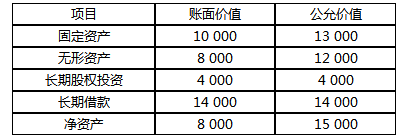 A公司和B公司不存在关联方关系。A企业吸收合并产生的商誉为（    ）万元。A  0B  1000C  -5000D  4000参考答案：B     8. 合并报表中一般不用编制（ ）。A  合并资产负债表B  合并利润表C  合并所有者权益变动表D  合并成本报表参考答案：D     9. 认为母子公司之间的关系是控制与被控制的关系，而不是拥有与被拥有的关系的理论是（ ）。A  母公司理论B  所有权理论C  经济实体理论D  母公司理论、所有权理论、经济实体理论的综合参考答案：C     10. 为编制合并财务报表所编制的抵销分录（ ）。A  不登记账簿，直接在工作底稿中编制B  应在母公司总账中登记C  应在母公司明细账中反映D  应在母子公司相关账簿中登记参考答案：A     11. 编制合并财务报表时，最关键的一步是（ ）A  确定合并范围B  将抵销分录登记账簿C  调整账项，结账、对账D  编制合并工作底稿参考答案：D     12. B公司为A公司的子公司。本期A公司销售给B公司甲商品60 000元，其成本为48 000元，款项已存入银行，该产品在B公司全部未实现对外销售。期末，甲产品的可变现净值为57 000元。假设A公司和B公司适用的企业所得税税率均为25%。请确定，A公司在合并财务报表工作底稿中应确认递延所得税资产的金额应为（    ）元。A  2250B  1500C  0D  4500参考答案：A     13. 甲公司是乙公司的母公司，20×8年6月20日，甲公司将其生产的机器设备出售给乙公司，甲公司该机器的售价为1 200 000元，成本为900 000元。乙公司将该机器作为固定资产使用，按5年的使用期限采用直线法对该项资产计提折旧，预计净残值为零。假定不考虑所得税等因素的影响。甲公司在编制20×9年末合并资产负债表时，应调增“固定资产”项目的金额为（  ）万元。A  24B  9C  6D  3参考答案：B     14. 股权取得日后连续各期编制合并财务报表时，（    ）A  不用考虑以前年度企业集团内部业务对个别财务报表产生的影响B  仍要考虑以前年度企业集团内部业务对个别财务报表产生的影响C  在上期合并报表的基础上流动编制本期合并报表D  合并资产负债表可在上期合并报表的基础上编制，其他合并报表应重新以母子公司个别财务报表为依据编制参考答案：B     15. 甲公司为乙公司的母公司，2015年集团内部应收账款期末余额为1500万元，甲、乙公司采用应收账款余额百分比法计提坏账准备，计提比例为1％，税法规定，计提的减值准备在未发生实际损失前不得税前扣除。 甲公司和乙公司的所得税税率均为25％。2015年对该项内部应收账款所涉及的递延所得税应编制的抵销分录是（　　）。A  借：递延所得税资产    37 500　　       贷：所得税费用           37 500B  借：所得税费用        37 500　　       贷：递延所得税资产      37 500C  借：递延所得税负债    150000　　       贷：所得税费用          150000D  不作抵销处理参考答案：B     16. 关于计量单元，下列说法正确的是（ ）。A  是指相关资产单独进行计量的最小单位B  是指相关负债单独进行计量的最小单位C  是指相关资产或负债以单独或者组合方式进行计量的最小单位D  是指相关资产和负债单独进行计量的最小单位参考答案：C     17. 下列关于主要市场和最有利市场的说法中，不正确的是（ ）。A  主要市场是指相关资产或负债交易量最大和交易活跃程度最高的市场B  企业应当以主要市场的价格计量相关资产或负债的公允价值C  不存在主要市场的，企业应当以最有利市场的价格计量相关资产或负债的公允价值D  企业在确定相关资产或负债的公允价值时，应根据交易费用对主要市场（或最有利市场）价格进行调整参考答案：D     18. 企业以公允价值计量相关资产或负债所使用的估值技术中，（ ）是指反映当前要求重置相关资产服务能力所需金额的估值技术。A  市场法B  收益法C  插值法D  成本法参考答案：D     19. 采用货币性与非货币性项目法，资产负债表中未分配利润项目。A  按编表期平均汇率折算B  按历史汇率C  为轧平的平衡数D  按资产负债表日的期末汇率参考答案：C     20. 2015年12月5日赊销一批商品，当日市场汇率为1美元=6.3人民币，合同规定的信用期为2个月。2015年12月31日，由于汇率变动，当日汇率为1美元=6.2元人民币。按照两项交易观的当期确认法，12月31日应做的会计处理是：A  调增主营业务收入B  调减主营业务收入C  调整递延损益D  调整财务费用参考答案：D     21. 在时态法下，按照期末汇率折算的资产负债表项目是（ ）。A  按成本计价的存货B  按市价计价的存货C  按成本计价的长期投资D  固定资产参考答案：B     22. 我国某企业记账本位币为美元，下列说法中错误的是（　）。A  该企业以人民币计价和结算的交易属于外币交易B  该企业以美元计价和结算的交易不属于外币交易C  该企业的编报会计报表直接以美元反映D  该企业的编报会计报表货币折算为人民币参考答案：C     23. 看涨期权是指（　）。A  合约持有人无权在到期日或到期日前按合同中的协定价格购买某种资产B  合约持有人有权在到期日或到期日前按合同中的协定价格购买某种资产C  合约持有人有权在到期日或到期日前按合同中的协定价格卖出某种资产D  合约持有人无权在到期日或到期日前按合同中的协定价格卖出某种资产参考答案：B     24. 下列各项中，符合融资租赁中规定的时间标准的是（ ）。A  某项租赁设备可使用年限为10年，已经使用4年，从第5年起租出，租赁期为6年B  某项租赁设备可使用年限为10年，已经使用8年，从第9年起租出，租赁期为2年C  某项租赁设备可使用年限为10年，已经使用4年，从第5年起租出，租赁期为4年D  某项租赁设备可使用年限为10年，已经使用4年，从第5年起租出，租赁期为3年参考答案：A     25. 采用销售租赁的销售收入，存在未担保余值的情况下，应该是出租方的（ ）。A  最低租赁收款额B  最低租赁收款额现值C  未担保余值D  租赁资产公允价参考答案：B     26. 某项融资租赁合同，租赁期为8年，每年年末支付租金100万元，承租人担保的资产余值为50万元，与承租人有关的A公司担保余值为20万元，租赁期间，履约成本共50万元，或有租金20万元。就承租人而言，最低租赁付款额为（　）万元。A  870B  370C  850D  420参考答案：A     27. 租赁资产未担保余值的风险承担人是（  ）。A  出租方B  承租方C  担保方D  三者共同承担参考答案：A     28. 破产会计和传统财务会计的会计假设没有改变的是（ ）。A  货币计量B  会计主体C  持续经营D  会计期间参考答案：A     29. 某公司在清算期间，支付管理人办公费用的会计分录应为（  ）。A  借：清算费用  贷：银行存款B  借：管理费用     贷：银行存款C  借：清算损益            贷：银行存款D  借：销售费用              贷：银行存款参考答案：C     30. 破产企业在人们法院受理破产案件前（ ）至破产宣告之日的期间内，隐匿、私分或者无偿转让财产被认为是没有法律效力的。A  三个月B  六个月C  九个月D  一年参考答案：D多项选择题（共10题，共20分）     1. 破产会计主要研究（ ）以及破产会计报告体系的构成与编制。A  破产资产确认与计量B  破产债务确认与计量C  清算净资产确认与计量D  清算损益确认与计量E  破产企业债务清偿顺序的确定参考答案：A,B,C,D,E     2. 企业合并按照法律形式划分，可以分为（ ）。A  吸收合并B  控股合并C  股权联合性质的合并D  股票兑换E  新设合并参考答案：A,B,E     3. 合并财务报表主要包括（ ）。A  合并利润表B  合并现金流量表C  合并财务报表附注D  合并资产负债表E  合并所有者权益变动表参考答案：A,B,C,D,E     4. 乙公司是甲公司的全资子公司，合并会计期间内，甲公司销售给乙公司商品，售价为20万元，货款到年底时尚未收回，甲公司按规定在期末时按5%计提坏账准备。甲公司和乙公司适用的企业所得税税率均为25%。甲公司编制合并工作底稿时应做的抵销分录为(   )。A  借：应收账款——坏账准备    10 000贷：资产减值损失                    10 000B  借：资产减值损失                     1 000贷：应收账款——坏账准备                1 000C  借：应付账款                         200 000贷：应收账款                          200 000D  借：应收账款                         20 000贷： 应付账款                         20 000E  借：所得税费用                    2500            贷：递延所得税资产                  2500参考答案：A,C,E     5. 下列关于《企业会计准则第39号—公允价值计量》中主要市场或最有利市场的说法，正确的有(　)。A  通常情况下，企业正常进行资产出售或者负债转移的市场可以视为主要市场或者最有利市场B  企业根据可合理取得的信息，无法在交易日确定相关资产或负债交易量最大和交易活跃程度最高的市场的，应当在考虑交易费用和运输费用后能够以最低金额出售该资产或者以最高金额转移该负债的市场作为最有利市场C  不同的企业可以进入不同的市场，对相同资产或负债而言，不同企业一定具有相同的主要市场（或最有利市场）D  企业应当以主要市场的价格计量相关资产或负债的公允价值。不存在主要市场的，企业应当以最有利市场的价格计量相关资产或负债的公允价值。E  企业在识别主要市场（或最有利市场）时，应当考虑所有可以合理取得的信息，但没有必要考察所有市场。参考答案：A,D,E     6. 下述（    ）发生的汇兑损益可以直接计入财务费用。A  外币兑换业务B  外币交易业务C  外币报表折算业务D  外币投资业务E  购建无形资产业务参考答案：A,B     7. 外币交易汇兑损益包括（　）。A  外币兑换产生的汇兑损益B  外币报表折算产生的损益C  外币交易发生日产生的汇兑损益D  外币交易结算日产生的汇兑损益E  外币交易在报表编制日产生的汇兑损益参考答案：A,C,D,E     8. 站在承租人的角度，企业融资租入固定资产的入账价值可能是（　　）。A  租赁资产的公允价值B  租赁资产最低租赁收款额的现值C  租赁资产账面价值D  租赁资产收款额加履约成本E  租赁资产最低租赁付款额的现值参考答案：A,E     9. 融资租赁下，采用实际利率法分摊未确认的融资费用时，下列表述正确的是 ( ) 。A  租赁资产以出租人的租赁内含利率为折现率折成的现值入账时，应以出租人的租赁内含利率作为分摊率B  租赁资产以租赁合同规定的利率为折现率折成的现值入账时，应以租赁合同规定的利率作为分摊率C  以租赁资产公允价值为入账价值的， 应重新计算融资费用分摊率D  以银行同期贷款利率为折现率将最低租赁付款额折现，且以该现值作为租入资产入账价值的，应将银行同期贷款利率作为分摊率E  租赁资产以公允价值作为入账价值的，应将银行同期贷款利率作为未确认融资费用的分摊率。参考答案：A,B,C,D     10. 非破产资产包括（ ）。A  担保资产B  抵消资产C  担保资产数额大于担保债务数额的差额D  人民法院受理破产申请前１年内，破产企业无偿转让资产，由破产管理人追回的财产E  破产企业的抵消资产数额大于抵消债务数额的差额参考答案：A,B判断题（共20题，共20分）     1. 合并会计、破产会计等内容，属于背离四项假设的会计事项，归于高级财务会计的研究范围。T  √F  ×参考答案：T     2. 在汇率变动的情况下，资产负债表中流动项目和非流动项目、货币项目和非货币项目受汇率的影响是相同的，因此，不同类型的项目可以采用相同的汇率折算。T  √F  ×参考答案：F     3. 购买法下，合并方在企业合并中取得的资产和负债，应当按照合并日被合并方的账面价值计量。T  √F  ×参考答案：F     4. 购买法下，长期股权投资成本大于合并中取得的被购买方可辨认净资产公允价值份额的差额，应确认为合并财务报表中的商誉。商誉确认后，以后各期不摊销，但每年年末进行减值测试，按照账面价值与可收回金额孰低的原则计量。T  √F  ×参考答案：T     5. 甲公司拥有乙公司70％的股份，拥有丙公司35％的股份，乙公司也拥有丙公司30％的股份。则乙公司为甲公司的子公司；丙公司也是甲公司的子公司。甲公司在编制合并财务报表时，只能将乙公司纳入合并财务报表的合并范围。T  √F  ×参考答案：F     6. 如果母公司是投资性主体，则应将所有子公司纳入合并财务报表范围。T  √F  ×参考答案：F     7. 控制是指投资方拥有对被投资方的权力，通过参与被投资方的相关活动而享有可变回报，并且有能力运用对被投资方的权力影响其回报金额。T  √F  ×参考答案：T     8. 计算合并财务报表各项目的数额时，对于资产负债表中资产类各项目，根据加总的资产类各项目的数额，加上该项目调整分录与抵销分录有关的贷方发生额，减去该项目调整分录与抵销分录有关的借方发生额，计算得出资产类各项目的合并数额。T  √F  ×参考答案：F     9. 母公司投资收益和子公司期初未分配利润与子公司本期利润分配和期末未分配利润的抵销时，应编制的抵销分录为：借记“投资收益”、“未分配利润——年初”项目，贷记“盈余公积”、“对所有者或股东的分配”和“未分配利润——年末”项目。T  √F  ×参考答案：F     10. 交叉持股下的合并财务报表的编制有两种方法，一种是库存股法，另一种是交互分配法。T  √F  ×参考答案：T     11. 在日常核算中，母公司对子公司的长期股权投资采用权益法进行核算，在编制合并财务报表时，母公司不需要调整对子公司的长期股权投资。T  √F  ×参考答案：F     12. 公允价值计量时，要考虑运输费用，因为运输费用会改变相关资产所在的位置，而相关资产所在的位置是该资产的特征。T  √F  ×参考答案：T     13. 非持续的公允价值计量是指其他相关会计准则要求或者允许企业在特定情况下的资产负债表中以公允价值进行的计量。T  √F  ×参考答案：T     14. 直接标价法下，当汇率上升时，表示为同样数额的本国货币，能够兑换更多的外国货币。T  √F  ×参考答案：F     15. 外汇统账制是一种以本国货币为记账本位币的记账方法，即以人民币为记账单位来记录所发生的外汇交易业务，将发生的多种货币的经济业务，按一定的汇率折算成人民币加以反映，外币在账上仅作辅助记录。我国所有企业一般都采用这种方法。T  √F  ×参考答案：F     16. 各种类型的金融衍生工具业务都必须通过“衍生工具”账户是核算T  √F  ×参考答案：F     17. 售后租回形成经营租赁的情况下，承租入每期确认未实现售后租回损益的摊销方法为按租金支付比例T  √F  ×参考答案：T     18. 某项设备全新使用寿命是10年，现已使用8年，租赁该资产2年，租赁期占使用寿命已超过75%，因此该业务可判断为融资租赁业务。T  √F  ×参考答案：F     19. 企业重整是对一些因出现暂时性财务困难的企业，通过与债权人相互协商，由债权人做出某些让步的一种企业整顿方式。（）T  √F  ×参考答案：T     20. 企业重整对担保物权的处理与破产时的处理不同。T  √F  ×参考答案：T